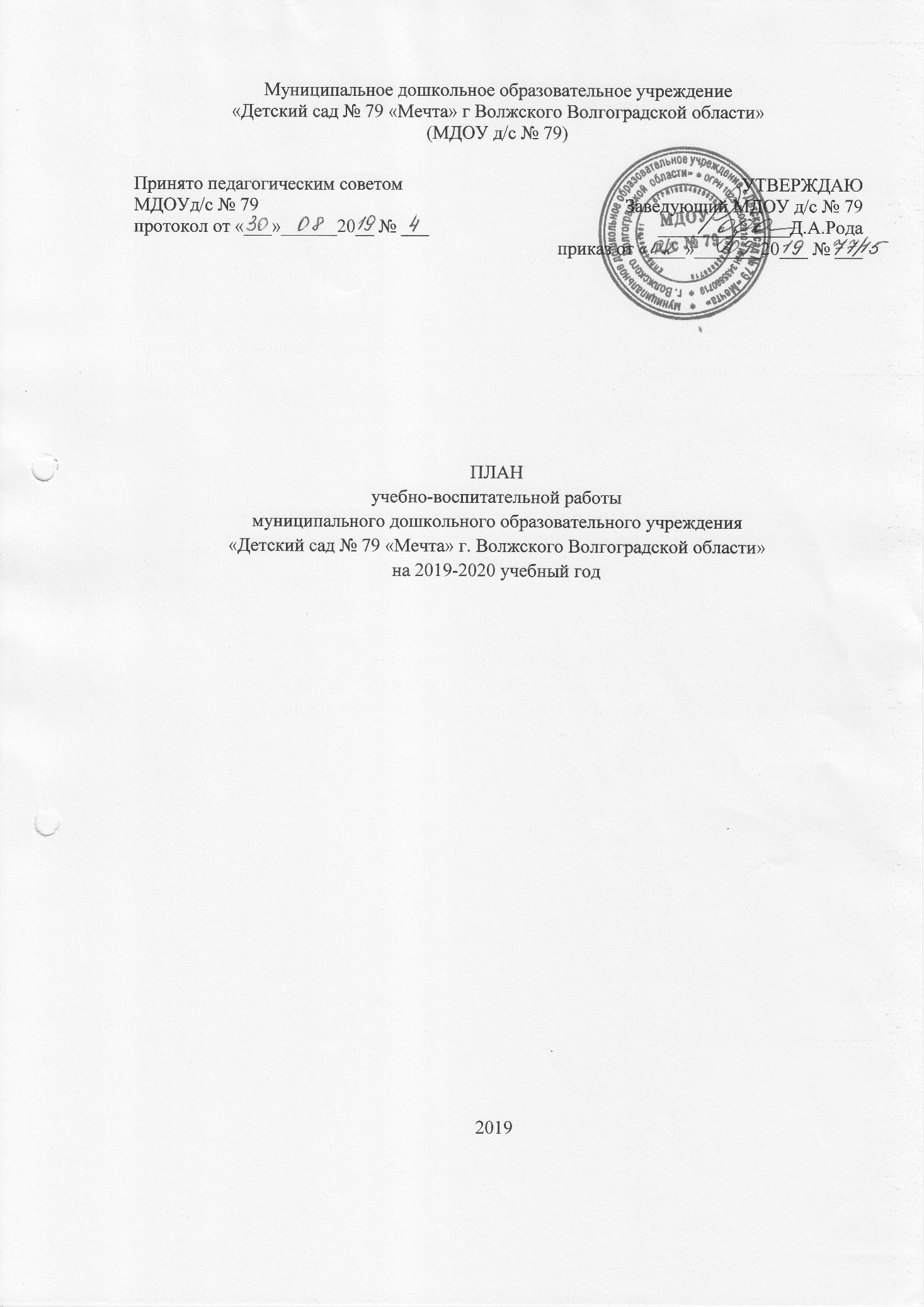 Задачи МДОУ«Детский сад № 79 «Мечта»на 2019 – 2020учебный годНаправления деятельностиМДОУ: физическое развитие, художественно-эстетическое развитие.Цель деятельности МДОУ: обеспечение эффективного взаимодействия всех участников образовательного процесса – детей, педагогов, родителей для всестороннегоразвития личности дошкольника, через внедрение современных образовательных технологий (в контексте ФГОС ДО).Задача№ 1Внедрять в педагогический процесс инновационные методы, технологии, формы работы, направленные на развитие знаний и умений дошкольников в разных видах трудовой деятельности, уделяя особое внимание организации художественного и ручного труда.Задача № 2Продолжать работу по укреплению физического и психического здоровья детей, используя новые технологии в физкультурно-оздоровительной и профилактической работе, способствующие гармоничному, всестороннему развитию дошкольников и обеспечивающие повышение компетентности родителей в вопросах здоровьесбережения (в свете ФГОС ДО и в рамках сетевого взаимодействия).Задача № 3Активизировать методическое сопровождение молодых педагогов ДОУ через такие формы работы, как наставничество, МО молодых педагогов, самообразование педагогов.Повышение социальной и деловой активности педагогов с целью повышения мотивации деятельности и педагогического мастерства специалистовПедагогические советыПриложение № 1к плану учебно-воспитательной работыМДОУ д/с № 79на 2019-2020 учебный годПлан работы МДОУ д/с № 79 по обучению воспитанников основам пожарной безопасностина 2019 - 2020 учебный годПриложение № 2к плану учебно-воспитательной работыМДОУ д/с № 79на 2019-2020 учебный годПлан работы МДОУ д/с № 79по предупреждению дорожно-транспортного травматизмана 2019 - 2020 учебный годПриложение № 3к плану учебно-воспитательной работыМДОУ д/с № 79на 2019-2020 учебный годПланвзаимодействияМДОУд/с № 79с семьями воспитанниковна 2019-2020 учебный год№Мероприятия Сроки проведения Ответственные Подготовка к аттестации педагогическихработников:Составление графика аттестацииСоставление плана работы по аттестацииПодготовка к аттестацииПо графикуЗаведующий ДОУСт. воспитатель2Совершенствование уровня педагогической квалификации на курсах повышения квалификации, переподготовка педагогов.Составление графика повышения квалификацииНаправление педагогов на курсы повышения квалификацииСогласно  плану повышения квалификации на 2019-2020 уч. г.Заведующий ДОУ Ст. воспитатель3Собеседование с воспитателями в целях определения тем по самообразованию.Утверждение тем по самообразованию педагоговСентябрь Ст. воспитатель4Изучение методической литературыПостоянно Педагоги ДОУ 5Продолжить практику проведения педагогических часов с целью активизации творческого потенциала педагогов, работу творческих групп1 раз в неделюСт. воспитатель6Принимать активное участие: в конкурсах, фестивалях, выставках различного уровня; в МО, клубах, семинарах, практикумах, организованных МО города, области;в праздниках, развлечениях, открытых просмотрах, консультациях, педагогических советах, смотрах в ДОУ В течение годаСт. воспитатель педагоги ДОУ 7Публикация   статей, конспектов, сценариев, проектов в периодических изданиях, на интернет-сайтах.В течение года Педагоги ДОУПедсовет №1(ноябрь)Педсовет №2(март)Педсовет №3(май)Педсовет №4(август)Тематический«Оптимизация процесса здоровьесбережения детей в ДОУ и в семье»Форма проведения-Устный журналЦель:Обобщить опыт работы педагогов ДОУ по укреплению физического и психического здоровья детей с использованием новых технологий.Поиск путей оптимизации и совершенствования физкультурно-оздоровительнойи профилактическойработыв ДОУ и в семье.Тематический«Анализ работы по трудовому воспитанию в ДОУ»Форма проведения- Конференция.Цель:Систематизировать знаний педагогов о трудовом воспитании. Обобщить инновационные подходы в трудовом воспитании дошкольников.Продолжать формировать у педагогов профессиональные навыки по организации и проведению трудовой деятельности. Развивать умение педагогов дискутировать, во время ответов опираться на личный педагогический опыт. Итоговый «По страницам учебного года»Форма проведения-Устный журналЦель:Подвести итоги деятельности дошкольного учреждения и результаты работы сотрудников за истекший учебный год.Объединить усилия коллектива ДОУ для повышения уровня воспитательно-образовательного процесса.Ознакомиться с планом работы на ЛОП.Установочный педагогический совет.Форма проведения-Круглый столЦель:Выявить и проанализировать наиболее интересные и эффективные формы и методы в работе с дошкольниками и их родителями в летний оздоровительный период.Ознакомиться с планом работы на новый учебный год.№№№Вид деятельностиВид деятельностиответственныйответственныйответственныйответственныйответственныйответственныйСентябрь 201927 сентября - День дошкольного работникаСентябрь 201927 сентября - День дошкольного работникаСентябрь 201927 сентября - День дошкольного работникаСентябрь 201927 сентября - День дошкольного работникаСентябрь 201927 сентября - День дошкольного работникаСентябрь 201927 сентября - День дошкольного работникаСентябрь 201927 сентября - День дошкольного работникаСентябрь 201927 сентября - День дошкольного работникаСентябрь 201927 сентября - День дошкольного работникаСентябрь 201927 сентября - День дошкольного работникаСентябрь 201927 сентября - День дошкольного работника1. Организационная работа с кадрами. Инструктажи. Охрана труда.1. Организационная работа с кадрами. Инструктажи. Охрана труда.1. Организационная работа с кадрами. Инструктажи. Охрана труда.1. Организационная работа с кадрами. Инструктажи. Охрана труда.1. Организационная работа с кадрами. Инструктажи. Охрана труда.1. Организационная работа с кадрами. Инструктажи. Охрана труда.1. Организационная работа с кадрами. Инструктажи. Охрана труда.1. Организационная работа с кадрами. Инструктажи. Охрана труда.1. Организационная работа с кадрами. Инструктажи. Охрана труда.1. Организационная работа с кадрами. Инструктажи. Охрана труда.1. Организационная работа с кадрами. Инструктажи. Охрана труда.1.1.1.1.1.1.1.Контрольный рейд комиссии поОТ по безопасному использованию электроприборов и оборудования.2.Инструктаж с младшим обслуживающим персоналом «Должностные инструкции».3. Текущие инструктажи воспитателей поОТ, ТБ и охране жизни и здоровья детей.4. СанПиН (обработки посуды, смены и маркировки постельного белья и пр.) 1.Контрольный рейд комиссии поОТ по безопасному использованию электроприборов и оборудования.2.Инструктаж с младшим обслуживающим персоналом «Должностные инструкции».3. Текущие инструктажи воспитателей поОТ, ТБ и охране жизни и здоровья детей.4. СанПиН (обработки посуды, смены и маркировки постельного белья и пр.) Заведующий Комиссия по ТБЗавхоз ДОУСт.медсестраЗаведующий Комиссия по ТБЗавхоз ДОУСт.медсестраЗаведующий Комиссия по ТБЗавхоз ДОУСт.медсестраЗаведующий Комиссия по ТБЗавхоз ДОУСт.медсестраЗаведующий Комиссия по ТБЗавхоз ДОУСт.медсестраЗаведующий Комиссия по ТБЗавхоз ДОУСт.медсестра1.2.1.2.1.2.Рейд по проверке санитарного состояния помещений ДОУ, готовности к учебному годуРейд по проверке санитарного состояния помещений ДОУ, готовности к учебному годуЗаведующий Старший воспитатель Заведующий Старший воспитатель Заведующий Старший воспитатель Заведующий Старший воспитатель Заведующий Старший воспитатель Заведующий Старший воспитатель 1.3.1.3.1.3.Проведение тренировки по эвакуации воспитанников и персоналаПроведение тренировки по эвакуации воспитанников и персоналаЗаведующийОтв. За эвакуациюЗаведующийОтв. За эвакуациюЗаведующийОтв. За эвакуациюЗаведующийОтв. За эвакуациюЗаведующийОтв. За эвакуациюЗаведующийОтв. За эвакуацию1.4.1.4.1.4.Совещание при заведующей: «День дошкольного работника»Совещание при заведующей: «День дошкольного работника»Заведующий Старший воспитатель Заведующий Старший воспитатель Заведующий Старший воспитатель Заведующий Старший воспитатель Заведующий Старший воспитатель Заведующий Старший воспитатель II.Организационно-методическая работаII.Организационно-методическая работаII.Организационно-методическая работаII.Организационно-методическая работаII.Организационно-методическая работаII.Организационно-методическая работаII.Организационно-методическая работаII.Организационно-методическая работаII.Организационно-методическая работаII.Организационно-методическая работаII.Организационно-методическая работа2.1.2.1.2.1.Установочное заседание творческих групп и МО «Торопыжка», «Школа мастерства», «Хочу все знать», далее-по плану работы в течение годаУстановочное заседание творческих групп и МО «Торопыжка», «Школа мастерства», «Хочу все знать», далее-по плану работы в течение годаСтарший воспитательВоспитателиСтарший воспитательВоспитателиСтарший воспитательВоспитателиСтарший воспитательВоспитателиСтарший воспитательВоспитателиСтарший воспитательВоспитатели2.2.2.2.2.2.Работа методического кабинета.Оформление уголка сезонной консультации «Работа с детьми осенью», уголка молодого специалиста.Обзор   новинок методической литературы по программе «Радуга» (повсем разделам)Работа методического кабинета.Оформление уголка сезонной консультации «Работа с детьми осенью», уголка молодого специалиста.Обзор   новинок методической литературы по программе «Радуга» (повсем разделам)Старший воспитательСтарший воспитательСтарший воспитательСтарший воспитательСтарший воспитательСтарший воспитатель2.3.2.3.2.3.Выставкафотоколлажей «Летние истории»Выставкафотоколлажей «Летние истории»Воспитатели всех группВоспитатели всех группВоспитатели всех группВоспитатели всех группВоспитатели всех группВоспитатели всех групп2.4.2.4.2.4.Выставка коллективных работ, выполненных в нетрадиционной технике (пуговицы, веревки и т.д.) «Радуга вокруг»Выставка коллективных работ, выполненных в нетрадиционной технике (пуговицы, веревки и т.д.) «Радуга вокруг»Воспитатели всех группВоспитатели всех группВоспитатели всех группВоспитатели всех группВоспитатели всех группВоспитатели всех групп2.5.2.5.2.5.Педагогическая диагностика «Оценка индивидуального развития детей» - заполнение карт детского развития.Педагогическая диагностика «Оценка индивидуального развития детей» - заполнение карт детского развития.Старший воспитательВоспитатели Старший воспитательВоспитатели Старший воспитательВоспитатели Старший воспитательВоспитатели Старший воспитательВоспитатели Старший воспитательВоспитатели 2.6.2.6.2.6.Методические рекомендации «Как организовать развивающую среду в яслях с учетом ФГОС ДО и СанПиН»Методические рекомендации «Как организовать развивающую среду в яслях с учетом ФГОС ДО и СанПиН»Старший воспитательСтарший воспитательСтарший воспитательСтарший воспитательСтарший воспитательСтарший воспитатель2.7.2.7.2.7.Методические рекомендации «Чек-лист по самообразованию»Методические рекомендации «Чек-лист по самообразованию»Старший воспитательСтарший воспитательСтарший воспитательСтарший воспитательСтарший воспитательСтарший воспитательIII. Воспитательные мероприятия с детьмиIII. Воспитательные мероприятия с детьмиIII. Воспитательные мероприятия с детьмиIII. Воспитательные мероприятия с детьмиIII. Воспитательные мероприятия с детьмиIII. Воспитательные мероприятия с детьмиIII. Воспитательные мероприятия с детьмиIII. Воспитательные мероприятия с детьмиIII. Воспитательные мероприятия с детьмиIII. Воспитательные мероприятия с детьмиIII. Воспитательные мероприятия с детьми3.1.3.1.3.1.Проведение Дня знаний и акции «Обнимем детский сад»Проведение Дня знаний и акции «Обнимем детский сад»Музыкальный руководительВоспитателиМузыкальный руководительВоспитателиМузыкальный руководительВоспитателиМузыкальный руководительВоспитателиМузыкальный руководительВоспитателиМузыкальный руководительВоспитатели3.2.3.2.3.2.«Будь здоров!» - неделя здоровья·        Тематические беседы ·        Спортивные развлечения·        Выставка детских рисунков«Будь здоров!» - неделя здоровья·        Тематические беседы ·        Спортивные развлечения·        Выставка детских рисунковСтарший воспитатель, Инструктор по ФКВоспитателиСтарший воспитатель, Инструктор по ФКВоспитателиСтарший воспитатель, Инструктор по ФКВоспитателиСтарший воспитатель, Инструктор по ФКВоспитателиСтарший воспитатель, Инструктор по ФКВоспитателиСтарший воспитатель, Инструктор по ФКВоспитатели3.3.3.3.3.3.Беседы «Труд взрослых осенью»Беседы «Труд взрослых осенью»ВоспитателиВоспитателиВоспитателиВоспитателиВоспитателиВоспитатели3.4.3.4.3.4.Месячник по пожарной безопасности Месячник по пожарной безопасности Старший воспитатель, ВоспитателиСтарший воспитатель, ВоспитателиСтарший воспитатель, ВоспитателиСтарший воспитатель, ВоспитателиСтарший воспитатель, ВоспитателиСтарший воспитатель, Воспитатели3.5.3.5.3.5.Работа по предупреждению дорожно-транспортного травматизма (приложение № 2)Работа по предупреждению дорожно-транспортного травматизма (приложение № 2)ВоспитателиВоспитателиВоспитателиВоспитателиВоспитателиВоспитателиIV. Взаимодействие с семьейIV. Взаимодействие с семьейIV. Взаимодействие с семьейIV. Взаимодействие с семьейIV. Взаимодействие с семьейIV. Взаимодействие с семьейIV. Взаимодействие с семьейIV. Взаимодействие с семьейIV. Взаимодействие с семьейIV. Взаимодействие с семьейIV. Взаимодействие с семьей4.14.14.1Родительские собрания. 1. Общее родительское собрание ДОУ, тема: «Задачи и организация образовательно - воспитательной, оздоровительной работы с детьми в2019 -2020 учебном году»2.Общее родительское собрание с родителями выпускных групп и представителями МОУ СОШ №9 «Скоро в школу».3. Групповые родительские собрания «Планы на новый учебный год. Выборы родительского комитета»Родительские собрания. 1. Общее родительское собрание ДОУ, тема: «Задачи и организация образовательно - воспитательной, оздоровительной работы с детьми в2019 -2020 учебном году»2.Общее родительское собрание с родителями выпускных групп и представителями МОУ СОШ №9 «Скоро в школу».3. Групповые родительские собрания «Планы на новый учебный год. Выборы родительского комитета»ЗаведующийСтарший воспитательВоспитателиИнструктор по ФКВоспитатели подготовительныхгрупп №№8,9, специалисты ДОУ-старший воспитатель,педагог-психологВоспитателиЗаведующийСтарший воспитательВоспитателиИнструктор по ФКВоспитатели подготовительныхгрупп №№8,9, специалисты ДОУ-старший воспитатель,педагог-психологВоспитателиЗаведующийСтарший воспитательВоспитателиИнструктор по ФКВоспитатели подготовительныхгрупп №№8,9, специалисты ДОУ-старший воспитатель,педагог-психологВоспитателиЗаведующийСтарший воспитательВоспитателиИнструктор по ФКВоспитатели подготовительныхгрупп №№8,9, специалисты ДОУ-старший воспитатель,педагог-психологВоспитателиЗаведующийСтарший воспитательВоспитателиИнструктор по ФКВоспитатели подготовительныхгрупп №№8,9, специалисты ДОУ-старший воспитатель,педагог-психологВоспитателиЗаведующийСтарший воспитательВоспитателиИнструктор по ФКВоспитатели подготовительныхгрупп №№8,9, специалисты ДОУ-старший воспитатель,педагог-психологВоспитатели4.24.24.2Папки-передвижки: 1. «Как помочь ребенку адаптироваться в детском саду»,2. «Родителям о правилах дорожного движения»Папки-передвижки: 1. «Как помочь ребенку адаптироваться в детском саду»,2. «Родителям о правилах дорожного движения»Воспитатели групп раннего возраста.Воспитатели всех группВоспитатели групп раннего возраста.Воспитатели всех группВоспитатели групп раннего возраста.Воспитатели всех группВоспитатели групп раннего возраста.Воспитатели всех группВоспитатели групп раннего возраста.Воспитатели всех группВоспитатели групп раннего возраста.Воспитатели всех групп4.3.4.3.4.3.Консультации для родителей:1. «Приобщение детей к труду»2. «Артикуляционная гимнастика дома»Консультации для родителей:1. «Приобщение детей к труду»2. «Артикуляционная гимнастика дома»ВоспитателиЛогопедВоспитателиЛогопедВоспитателиЛогопедВоспитателиЛогопедВоспитателиЛогопедВоспитателиЛогопед4.4.4.4.4.4.Анкетирование родителей «Что вы ждёте от детского сада?», «Давайте, познакомимся»Анкетирование родителей «Что вы ждёте от детского сада?», «Давайте, познакомимся»ВоспитателиВоспитателиВоспитателиВоспитателиВоспитателиВоспитатели4.5.4.5.4.5.Составление социальных паспортов группСоставление социальных паспортов группВоспитателиВоспитателиВоспитателиВоспитателиВоспитателиВоспитатели4.6.4.6.4.6.Информация о пожарах (приложение № 1)Информация о пожарах (приложение № 1)ВоспитателиВоспитателиВоспитателиВоспитателиВоспитателиВоспитатели4.7.4.7.4.7.Работа по предупреждению дорожно-транспортного травматизма (приложение № 2)Работа по предупреждению дорожно-транспортного травматизма (приложение № 2)ВоспитателиВоспитателиВоспитателиВоспитателиВоспитателиВоспитателиV. Контрольно-аналитическая деятельностьV. Контрольно-аналитическая деятельностьV. Контрольно-аналитическая деятельностьV. Контрольно-аналитическая деятельностьV. Контрольно-аналитическая деятельностьV. Контрольно-аналитическая деятельностьV. Контрольно-аналитическая деятельностьV. Контрольно-аналитическая деятельностьV. Контрольно-аналитическая деятельностьV. Контрольно-аналитическая деятельностьV. Контрольно-аналитическая деятельность5.1.5.1.5.1.Итоговый: Уровень адаптации детей раннего возраста.Персональный: (для молодых педагогов). Организация режима дня.Оперативный: Подготовка групп к учебному году. Итоговый: Уровень адаптации детей раннего возраста.Персональный: (для молодых педагогов). Организация режима дня.Оперативный: Подготовка групп к учебному году. Ст. воспитательСт. воспитательСт. воспитательСт. воспитательСт. воспитательСт. воспитательVI.Административно-хозяйственная работа.Производственные собрания, совещанияVI.Административно-хозяйственная работа.Производственные собрания, совещанияVI.Административно-хозяйственная работа.Производственные собрания, совещанияVI.Административно-хозяйственная работа.Производственные собрания, совещанияVI.Административно-хозяйственная работа.Производственные собрания, совещанияVI.Административно-хозяйственная работа.Производственные собрания, совещанияVI.Административно-хозяйственная работа.Производственные собрания, совещанияVI.Административно-хозяйственная работа.Производственные собрания, совещанияVI.Административно-хозяйственная работа.Производственные собрания, совещанияVI.Административно-хозяйственная работа.Производственные собрания, совещанияVI.Административно-хозяйственная работа.Производственные собрания, совещания6.1.6.1.6.1.Работа по благоустройству территории Работа по благоустройству территории Заведующий ЗавхозЗаведующий ЗавхозЗаведующий ЗавхозЗаведующий ЗавхозЗаведующий ЗавхозЗаведующий Завхоз6.2.6.2.6.2.Пролонгация договоров о сотрудничестве:- с детской библиотекой №3, - школой №9, - краеведческим музеемг.Волжского, - театрами города. Пролонгация договоров о сотрудничестве:- с детской библиотекой №3, - школой №9, - краеведческим музеемг.Волжского, - театрами города. Заведующий Заведующий Заведующий Заведующий Заведующий Заведующий 6.3.6.3.6.3.Анализ маркировки и подбора мебели в группах ДОУАнализ маркировки и подбора мебели в группах ДОУЗаведующий, Завхоз,Ст.медсестра,Ст.воспитательЗаведующий, Завхоз,Ст.медсестра,Ст.воспитательЗаведующий, Завхоз,Ст.медсестра,Ст.воспитательЗаведующий, Завхоз,Ст.медсестра,Ст.воспитательЗаведующий, Завхоз,Ст.медсестра,Ст.воспитательЗаведующий, Завхоз,Ст.медсестра,Ст.воспитатель6.4.6.4.6.4.Подготовка к отопительному сезонуПодготовка к отопительному сезонуЗавхозЗавхозЗавхозЗавхозЗавхозЗавхозОктябрь 2019Октябрь 2019Октябрь 2019Октябрь 2019Октябрь 2019Октябрь 2019Октябрь 2019Октябрь 2019Октябрь 2019Октябрь 2019Октябрь 2019I. Организационная работа с кадрами.Инструктажи. Охрана трудаI. Организационная работа с кадрами.Инструктажи. Охрана трудаI. Организационная работа с кадрами.Инструктажи. Охрана трудаI. Организационная работа с кадрами.Инструктажи. Охрана трудаI. Организационная работа с кадрами.Инструктажи. Охрана трудаI. Организационная работа с кадрами.Инструктажи. Охрана трудаI. Организационная работа с кадрами.Инструктажи. Охрана трудаI. Организационная работа с кадрами.Инструктажи. Охрана трудаI. Организационная работа с кадрами.Инструктажи. Охрана трудаI. Организационная работа с кадрами.Инструктажи. Охрана трудаI. Организационная работа с кадрами.Инструктажи. Охрана труда1.1.1.1.Наличие инструкций и наглядного информационного материала по ОТ, оформление.Наличие инструкций и наглядного информационного материала по ОТ, оформление.Наличие инструкций и наглядного информационного материала по ОТ, оформление.Завхоз, Ответственный по ОТЗавхоз, Ответственный по ОТЗавхоз, Ответственный по ОТЗавхоз, Ответственный по ОТЗавхоз, Ответственный по ОТЗавхоз, Ответственный по ОТТБ на кухне, работа с электроприборами. ТБ на прачечной, электромашиныТБ на кухне, работа с электроприборами. ТБ на прачечной, электромашиныТБ на кухне, работа с электроприборами. ТБ на прачечной, электромашиныЗавхоз, Ответственный по ОТЗавхоз, Ответственный по ОТЗавхоз, Ответственный по ОТЗавхоз, Ответственный по ОТЗавхоз, Ответственный по ОТЗавхоз, Ответственный по ОТ1.21.2Индивидуальные беседы с воспитателями, подавшими заявления на аттестацию.Индивидуальные беседы с воспитателями, подавшими заявления на аттестацию.Индивидуальные беседы с воспитателями, подавшими заявления на аттестацию.Старший воспитательСтарший воспитательСтарший воспитательСтарший воспитательСтарший воспитательСтарший воспитательII.Организационно-методическая работа II.Организационно-методическая работа II.Организационно-методическая работа II.Организационно-методическая работа II.Организационно-методическая работа II.Организационно-методическая работа II.Организационно-методическая работа II.Организационно-методическая работа II.Организационно-методическая работа II.Организационно-методическая работа II.Организационно-методическая работа 2.1.2.1.Готовимся к педагогическому совету №1Организация выставки литературы к педагогическому совету. Самостоятельное изучениепедагогами литературы по теме: «Оптимизация процесса здоровьесбережения детей в ДОУ и в семье»Готовимся к педагогическому совету №1Организация выставки литературы к педагогическому совету. Самостоятельное изучениепедагогами литературы по теме: «Оптимизация процесса здоровьесбережения детей в ДОУ и в семье»Старший воспитатель ВоспитателиСтарший воспитатель ВоспитателиСтарший воспитатель ВоспитателиСтарший воспитатель ВоспитателиСтарший воспитатель ВоспитателиСтарший воспитатель ВоспитателиСтарший воспитатель Воспитатели2.22.2Консультации для воспитателей:«Игровое пространство дошкольного учреждения как здоровьесберегающая среда»«Карта-схема для детей, чтобы повысить их самостоятельную двигательную деятельность»Консультации для воспитателей:«Игровое пространство дошкольного учреждения как здоровьесберегающая среда»«Карта-схема для детей, чтобы повысить их самостоятельную двигательную деятельность»Старший воспитательСтарший воспитательСтарший воспитательСтарший воспитательСтарший воспитательСтарший воспитательСтарший воспитатель2.32.3Мастер-класс «Использование нетрадиционного оборудования в НОД по физической культуре»Мастер-класс «Использование нетрадиционного оборудования в НОД по физической культуре»Инструктор по ФКИнструктор по ФКИнструктор по ФКИнструктор по ФКИнструктор по ФКИнструктор по ФКИнструктор по ФК2.4.2.4.Сообщение для родителей детей раннего возраста «Итоги адаптации»Сообщение для родителей детей раннего возраста «Итоги адаптации»Педагог-психологВоспитатели групп раннего возрастаСтарший воспитательПедагог-психологВоспитатели групп раннего возрастаСтарший воспитательПедагог-психологВоспитатели групп раннего возрастаСтарший воспитательПедагог-психологВоспитатели групп раннего возрастаСтарший воспитательПедагог-психологВоспитатели групп раннего возрастаСтарший воспитательПедагог-психологВоспитатели групп раннего возрастаСтарший воспитательПедагог-психологВоспитатели групп раннего возрастаСтарший воспитатель2.5.2.5.Заседание ГТМПК ДОУ (1 раз в 3 месяца)Заседание ГТМПК ДОУ (1 раз в 3 месяца)Заведующий,педагог-психологстарший воспитательЗаведующий,педагог-психологстарший воспитательЗаведующий,педагог-психологстарший воспитательЗаведующий,педагог-психологстарший воспитательЗаведующий,педагог-психологстарший воспитательЗаведующий,педагог-психологстарший воспитательЗаведующий,педагог-психологстарший воспитатель2.6.2.6.Выставка «Где живут витамины?»» (поделки, рисунки, фотоколлажи)Выставка «Где живут витамины?»» (поделки, рисунки, фотоколлажи)ВоспитателиВоспитателиВоспитателиВоспитателиВоспитателиВоспитателиВоспитатели2.7.2.7.Работа по предупреждению дорожно-транспортного травматизма (приложение № 2)Работа по предупреждению дорожно-транспортного травматизма (приложение № 2)ВоспитателиВоспитателиВоспитателиВоспитателиВоспитателиВоспитателиВоспитателиIII. Воспитательные мероприятия с детьмиIII. Воспитательные мероприятия с детьмиIII. Воспитательные мероприятия с детьмиIII. Воспитательные мероприятия с детьмиIII. Воспитательные мероприятия с детьмиIII. Воспитательные мероприятия с детьмиIII. Воспитательные мероприятия с детьмиIII. Воспитательные мероприятия с детьмиIII. Воспитательные мероприятия с детьмиIII. Воспитательные мероприятия с детьмиIII. Воспитательные мероприятия с детьми3.13.1Спортивно-музыкальное развлечение «Основы ЗОЖ»Спортивно-музыкальное развлечение «Основы ЗОЖ»Музыкальный руководительИнструктор по ФКСтарший воспитательВоспитателиМузыкальный руководительИнструктор по ФКСтарший воспитательВоспитателиМузыкальный руководительИнструктор по ФКСтарший воспитательВоспитателиМузыкальный руководительИнструктор по ФКСтарший воспитательВоспитателиМузыкальный руководительИнструктор по ФКСтарший воспитательВоспитателиМузыкальный руководительИнструктор по ФКСтарший воспитательВоспитателиМузыкальный руководительИнструктор по ФКСтарший воспитательВоспитатели3.2.3.2.«Здравствуй, Осень золотая» - тематические праздники по возрастным группам«Здравствуй, Осень золотая» - тематические праздники по возрастным группамМузыкальный руководительВоспитателиМузыкальный руководительВоспитателиМузыкальный руководительВоспитателиМузыкальный руководительВоспитателиМузыкальный руководительВоспитателиМузыкальный руководительВоспитателиМузыкальный руководительВоспитатели3.3.3.3.Реализация краткосрочных групповых проектов «Быть здоровым – здорово!»Реализация краткосрочных групповых проектов «Быть здоровым – здорово!»Воспитатели всех группВоспитатели всех группВоспитатели всех группВоспитатели всех группВоспитатели всех группВоспитатели всех группВоспитатели всех групп3.4.3.4.Викторина «Спички – не для игры» (приложение №1)Викторина «Спички – не для игры» (приложение №1)ВоспитателиВоспитателиВоспитателиВоспитателиВоспитателиВоспитателиВоспитатели3.5.3.5.Работа по предупреждению дорожно-транспортного травматизма (приложение № 2)Работа по предупреждению дорожно-транспортного травматизма (приложение № 2)ВоспитателиВоспитателиВоспитателиВоспитателиВоспитателиВоспитателиВоспитателиIV.Взаимодействие с семьейIV.Взаимодействие с семьейIV.Взаимодействие с семьейIV.Взаимодействие с семьейIV.Взаимодействие с семьейIV.Взаимодействие с семьейIV.Взаимодействие с семьейIV.Взаимодействие с семьейIV.Взаимодействие с семьейIV.Взаимодействие с семьейIV.Взаимодействие с семьей4.14.1Наши традиции. «От всей души». Концерт ко Дню пожилого человека.Наши традиции. «От всей души». Концерт ко Дню пожилого человека.Музыкальный руководительМузыкальный руководительМузыкальный руководительМузыкальный руководительМузыкальный руководительМузыкальный руководительМузыкальный руководитель4.2.4.2.Подготовка и проведение совместного праздника, посвященному «Дню здоровья» - «Кольца дружбы»Подготовка и проведение совместного праздника, посвященному «Дню здоровья» - «Кольца дружбы»Инструктор по ФКИнструктор по ФКИнструктор по ФКИнструктор по ФКИнструктор по ФКИнструктор по ФКИнструктор по ФК4.3.4.3.Анкетирование родителей «Здоровый образ жизни»Анкетирование родителей «Здоровый образ жизни»Инструктор по ФКВоспитатели групп.Инструктор по ФКВоспитатели групп.Инструктор по ФКВоспитатели групп.Инструктор по ФКВоспитатели групп.Инструктор по ФКВоспитатели групп.Инструктор по ФКВоспитатели групп.Инструктор по ФКВоспитатели групп.4.4.4.4.Выпуск газеты ДОУ «Здоровый ребенок»Выпуск газеты ДОУ «Здоровый ребенок»Воспитатели всех группСтарший воспитательСтаршая медсестраВоспитатели всех группСтарший воспитательСтаршая медсестраВоспитатели всех группСтарший воспитательСтаршая медсестраВоспитатели всех группСтарший воспитательСтаршая медсестраВоспитатели всех группСтарший воспитательСтаршая медсестраВоспитатели всех группСтарший воспитательСтаршая медсестраВоспитатели всех группСтарший воспитательСтаршая медсестра4.5.4.5.Клуб «Малышок» для родителей групп раннего возрастаКлуб «Малышок» для родителей групп раннего возрастаСтарший воспитательВоспитатели групп раннего возрастаСтарший воспитательВоспитатели групп раннего возрастаСтарший воспитательВоспитатели групп раннего возрастаСтарший воспитательВоспитатели групп раннего возрастаСтарший воспитательВоспитатели групп раннего возрастаСтарший воспитательВоспитатели групп раннего возрастаСтарший воспитательВоспитатели групп раннего возраста4.6.4.6.Беседа по пожарной безопасности (приложение № 1)Беседа по пожарной безопасности (приложение № 1)ВоспитателиВоспитателиВоспитателиВоспитателиВоспитателиВоспитателиВоспитатели4.7.4.7.Работа по предупреждению дорожно-транспортного травматизма (приложение № 2)Работа по предупреждению дорожно-транспортного травматизма (приложение № 2)ВоспитателиВоспитателиВоспитателиВоспитателиВоспитателиВоспитателиВоспитателиV. Контрольно-аналитическая деятельностьV. Контрольно-аналитическая деятельностьV. Контрольно-аналитическая деятельностьV. Контрольно-аналитическая деятельностьV. Контрольно-аналитическая деятельностьV. Контрольно-аналитическая деятельностьV. Контрольно-аналитическая деятельностьV. Контрольно-аналитическая деятельностьV. Контрольно-аналитическая деятельностьV. Контрольно-аналитическая деятельностьV. Контрольно-аналитическая деятельность5.1.5.1.Текущий: Реализация рабочей программы. Тематические недели. Оперативный: Контроль за организацией и проведением закаливающих процедур. Тематический: Качество педагогической работы по физическому развитию дошкольников в режиме ДОУТекущий: Реализация рабочей программы. Тематические недели. Оперативный: Контроль за организацией и проведением закаливающих процедур. Тематический: Качество педагогической работы по физическому развитию дошкольников в режиме ДОУТекущий: Реализация рабочей программы. Тематические недели. Оперативный: Контроль за организацией и проведением закаливающих процедур. Тематический: Качество педагогической работы по физическому развитию дошкольников в режиме ДОУСтарший воспитательСтарший воспитательСтарший воспитательСтарший воспитательСтарший воспитательСтарший воспитательVI. Производственные собрания, совещания. Административно-хозяйственная работаVI. Производственные собрания, совещания. Административно-хозяйственная работаVI. Производственные собрания, совещания. Административно-хозяйственная работаVI. Производственные собрания, совещания. Административно-хозяйственная работаVI. Производственные собрания, совещания. Административно-хозяйственная работаVI. Производственные собрания, совещания. Административно-хозяйственная работаVI. Производственные собрания, совещания. Административно-хозяйственная работаVI. Производственные собрания, совещания. Административно-хозяйственная работаVI. Производственные собрания, совещания. Административно-хозяйственная работаVI. Производственные собрания, совещания. Административно-хозяйственная работаVI. Производственные собрания, совещания. Административно-хозяйственная работа6.1.6.1.Заседание комиссии по охране труда – результаты обследования здания, помещений ДОУ.Заседание комиссии по охране труда – результаты обследования здания, помещений ДОУ.Заседание комиссии по охране труда – результаты обследования здания, помещений ДОУ.Заседание комиссии по охране труда – результаты обследования здания, помещений ДОУ.Заведующий Заведующий Заведующий Заведующий Заведующий 6.2.6.2.Основные требования к проведению утренников, праздников, развлечений.Основные требования к проведению утренников, праздников, развлечений.Основные требования к проведению утренников, праздников, развлечений.Основные требования к проведению утренников, праздников, развлечений.Заведующий Старший воспитательЗаведующий Старший воспитательЗаведующий Старший воспитательЗаведующий Старший воспитательЗаведующий Старший воспитатель6.3.6.3.Рейд по соблюдению ППБ, антитеррористических мероприятийРейд по соблюдению ППБ, антитеррористических мероприятийРейд по соблюдению ППБ, антитеррористических мероприятийРейд по соблюдению ППБ, антитеррористических мероприятийОтв. за АТБ и ППБОтв. за АТБ и ППБОтв. за АТБ и ППБОтв. за АТБ и ППБОтв. за АТБ и ППБ6.4.6.4.Рейд по проверке санитарного состояния группРейд по проверке санитарного состояния группРейд по проверке санитарного состояния группРейд по проверке санитарного состояния группЗаведующийЗавхозСт.медсестраЗаведующийЗавхозСт.медсестраЗаведующийЗавхозСт.медсестраЗаведующийЗавхозСт.медсестраЗаведующийЗавхозСт.медсестраVII. Городские мероприятияVII. Городские мероприятияVII. Городские мероприятияVII. Городские мероприятияVII. Городские мероприятияVII. Городские мероприятияVII. Городские мероприятияVII. Городские мероприятияVII. Городские мероприятияVII. Городские мероприятияVII. Городские мероприятия7.1.7.1.Организация и проведение городского семинара «Игровые пособия для сенсорного развития детей»Организация и проведение городского семинара «Игровые пособия для сенсорного развития детей»Организация и проведение городского семинара «Игровые пособия для сенсорного развития детей»Организация и проведение городского семинара «Игровые пособия для сенсорного развития детей»ЗаведующийСтарший воспитательВоспитателиЗаведующийСтарший воспитательВоспитателиЗаведующийСтарший воспитательВоспитателиЗаведующийСтарший воспитательВоспитателиЗаведующийСтарший воспитательВоспитатели	Ноябрь 2019	Ноябрь 2019	Ноябрь 2019	Ноябрь 2019	Ноябрь 2019	Ноябрь 2019	Ноябрь 2019	Ноябрь 2019	Ноябрь 2019	Ноябрь 2019	Ноябрь 2019I. Организационная работа с кадрами. Инструктажи. Охрана трудаI. Организационная работа с кадрами. Инструктажи. Охрана трудаI. Организационная работа с кадрами. Инструктажи. Охрана трудаI. Организационная работа с кадрами. Инструктажи. Охрана трудаI. Организационная работа с кадрами. Инструктажи. Охрана трудаI. Организационная работа с кадрами. Инструктажи. Охрана трудаI. Организационная работа с кадрами. Инструктажи. Охрана трудаI. Организационная работа с кадрами. Инструктажи. Охрана трудаI. Организационная работа с кадрами. Инструктажи. Охрана трудаI. Организационная работа с кадрами. Инструктажи. Охрана трудаI. Организационная работа с кадрами. Инструктажи. Охрана труда1.1.1.1. Подготовка здания к зиме, утепление окон. Подготовка здания к зиме, утепление окон. Подготовка здания к зиме, утепление окон. Подготовка здания к зиме, утепление окон.Завхоз  Завхоз  Завхоз  Завхоз  Завхоз  1.2.1.2.Обсуждение действий персонала в ЧС, при угрозе террористических актов, результаты проведения тренировкиОбсуждение действий персонала в ЧС, при угрозе террористических актов, результаты проведения тренировкиОбсуждение действий персонала в ЧС, при угрозе террористических актов, результаты проведения тренировкиОбсуждение действий персонала в ЧС, при угрозе террористических актов, результаты проведения тренировкиЗаведующийОтв.за АТБ и за эвакуациюЗаведующийОтв.за АТБ и за эвакуациюЗаведующийОтв.за АТБ и за эвакуациюЗаведующийОтв.за АТБ и за эвакуациюЗаведующийОтв.за АТБ и за эвакуациюII. Организационно-методическая работа II. Организационно-методическая работа II. Организационно-методическая работа II. Организационно-методическая работа II. Организационно-методическая работа II. Организационно-методическая работа II. Организационно-методическая работа II. Организационно-методическая работа II. Организационно-методическая работа II. Организационно-методическая работа II. Организационно-методическая работа 2.1.2.1.Проведение педагогического совета № 1«Оптимизация процесса здоровьесбережения детей в ДОУ и в семье»Проведение педагогического совета № 1«Оптимизация процесса здоровьесбережения детей в ДОУ и в семье»Проведение педагогического совета № 1«Оптимизация процесса здоровьесбережения детей в ДОУ и в семье»Проведение педагогического совета № 1«Оптимизация процесса здоровьесбережения детей в ДОУ и в семье»ЗаведующийСтарший воспитательВоспитателиСпециалисты ДОУЗаведующийСтарший воспитательВоспитателиСпециалисты ДОУЗаведующийСтарший воспитательВоспитателиСпециалисты ДОУЗаведующийСтарший воспитательВоспитателиСпециалисты ДОУЗаведующийСтарший воспитательВоспитателиСпециалисты ДОУ2.2.2.2.Обобщение, распространение ППО. Представление методических разработок на заседании клуба молодого воспитателя «Хочу все знать!»Посещение НОД опытных педагогов молодыми педагогамиОбобщение, распространение ППО. Представление методических разработок на заседании клуба молодого воспитателя «Хочу все знать!»Посещение НОД опытных педагогов молодыми педагогамиОбобщение, распространение ППО. Представление методических разработок на заседании клуба молодого воспитателя «Хочу все знать!»Посещение НОД опытных педагогов молодыми педагогамиОбобщение, распространение ППО. Представление методических разработок на заседании клуба молодого воспитателя «Хочу все знать!»Посещение НОД опытных педагогов молодыми педагогамиСтарший воспитательВоспитателиСтарший воспитательВоспитателиСтарший воспитательВоспитателиСтарший воспитательВоспитателиСтарший воспитательВоспитатели2.3.2.3.Работа воспитателей по темам самообразованияРабота воспитателей по темам самообразованияРабота воспитателей по темам самообразованияРабота воспитателей по темам самообразованияВоспитателиВоспитателиВоспитателиВоспитателиВоспитатели2.4.2.4.«Ладная неделя» - городское мероприятие в ДОУ (4 неделя месяца)«Ладная неделя» - городское мероприятие в ДОУ (4 неделя месяца)«Ладная неделя» - городское мероприятие в ДОУ (4 неделя месяца)«Ладная неделя» - городское мероприятие в ДОУ (4 неделя месяца)Педагог-психологСтарший воспитательПедагог-психологСтарший воспитательПедагог-психологСтарший воспитательПедагог-психологСтарший воспитательПедагог-психологСтарший воспитатель2.5.2.5.Выставка литературы, методических пособий по трудовому воспитанию дошкольников в методическом кабинетеВыставка литературы, методических пособий по трудовому воспитанию дошкольников в методическом кабинетеВыставка литературы, методических пособий по трудовому воспитанию дошкольников в методическом кабинетеВыставка литературы, методических пособий по трудовому воспитанию дошкольников в методическом кабинетеСтарший воспитательСтарший воспитательСтарший воспитательСтарший воспитательСтарший воспитатель2.6.2.6.Выставка поделок, рисунков, фото ко Дню МатериВыставка поделок, рисунков, фото ко Дню МатериВыставка поделок, рисунков, фото ко Дню МатериВыставка поделок, рисунков, фото ко Дню МатериВоспитателиВоспитателиВоспитателиВоспитателиВоспитатели2.7.2.7.Обсуждение сценария новогодних елокОбсуждение сценария новогодних елокОбсуждение сценария новогодних елокОбсуждение сценария новогодних елокЗаведующийСтарший воспитательМуз.руководительЗаведующийСтарший воспитательМуз.руководительЗаведующийСтарший воспитательМуз.руководительЗаведующийСтарший воспитательМуз.руководительЗаведующийСтарший воспитательМуз.руководитель2.8.2.8.Методические рекомендации «Как правильно обобщать педагогический опыт»Методические рекомендации «Как правильно обобщать педагогический опыт»Методические рекомендации «Как правильно обобщать педагогический опыт»Методические рекомендации «Как правильно обобщать педагогический опыт»Старший воспитательСтарший воспитательСтарший воспитательСтарший воспитательСтарший воспитатель2.9.2.9.Консультация для педагогов «Чем развлечь детей в предновогодние дни. Календарь ожидания праздника»Консультация для педагогов «Чем развлечь детей в предновогодние дни. Календарь ожидания праздника»Консультация для педагогов «Чем развлечь детей в предновогодние дни. Календарь ожидания праздника»Консультация для педагогов «Чем развлечь детей в предновогодние дни. Календарь ожидания праздника»Старший воспитательСтарший воспитательСтарший воспитательСтарший воспитательСтарший воспитательIII. Воспитательные мероприятия с детьмиIII. Воспитательные мероприятия с детьмиIII. Воспитательные мероприятия с детьмиIII. Воспитательные мероприятия с детьмиIII. Воспитательные мероприятия с детьмиIII. Воспитательные мероприятия с детьмиIII. Воспитательные мероприятия с детьмиIII. Воспитательные мероприятия с детьмиIII. Воспитательные мероприятия с детьмиIII. Воспитательные мероприятия с детьмиIII. Воспитательные мероприятия с детьми3.1.3.1.Спортивно-музыкальный досуг «Здоровым быть здорово!»Спортивно-музыкальный досуг «Здоровым быть здорово!»Спортивно-музыкальный досуг «Здоровым быть здорово!»Спортивно-музыкальный досуг «Здоровым быть здорово!»Инструктор по ФКМуз.руководительВоспитателиИнструктор по ФКМуз.руководительВоспитателиИнструктор по ФКМуз.руководительВоспитателиИнструктор по ФКМуз.руководительВоспитателиИнструктор по ФКМуз.руководительВоспитатели3.2.3.2.Реализация краткосрочных групповых проектов «Вот какая наша мама!»Реализация краткосрочных групповых проектов «Вот какая наша мама!»Реализация краткосрочных групповых проектов «Вот какая наша мама!»Реализация краткосрочных групповых проектов «Вот какая наша мама!»Воспитатели всех группВоспитатели всех группВоспитатели всех группВоспитатели всех группВоспитатели всех групп3.3.3.3.Квест ко Дню Матери «С мамочкой своею я все преодолею»Квест ко Дню Матери «С мамочкой своею я все преодолею»Квест ко Дню Матери «С мамочкой своею я все преодолею»Квест ко Дню Матери «С мамочкой своею я все преодолею»Воспитатели старших и подготовительных группВоспитатели старших и подготовительных группВоспитатели старших и подготовительных группВоспитатели старших и подготовительных группВоспитатели старших и подготовительных групп3.4.3.4.Участие детей в праздничном концерте, посвященном Дню МатериУчастие детей в праздничном концерте, посвященном Дню МатериУчастие детей в праздничном концерте, посвященном Дню МатериУчастие детей в праздничном концерте, посвященном Дню МатериМуз.руководительВоспитателиМуз.руководительВоспитателиМуз.руководительВоспитателиМуз.руководительВоспитателиМуз.руководительВоспитатели3.5.3.5.Занятия по пожарной безопасности (приложение № 1)Занятия по пожарной безопасности (приложение № 1)Занятия по пожарной безопасности (приложение № 1)Занятия по пожарной безопасности (приложение № 1)ВоспитателиВоспитателиВоспитателиВоспитателиВоспитатели3.6.3.6.Работа по предупреждению дорожно-транспортного травматизма (приложение № 2)Работа по предупреждению дорожно-транспортного травматизма (приложение № 2)Работа по предупреждению дорожно-транспортного травматизма (приложение № 2)Работа по предупреждению дорожно-транспортного травматизма (приложение № 2)ВоспитателиВоспитателиВоспитателиВоспитателиВоспитателиIV.Взаимодействие с семьейIV.Взаимодействие с семьейIV.Взаимодействие с семьейIV.Взаимодействие с семьейIV.Взаимодействие с семьейIV.Взаимодействие с семьейIV.Взаимодействие с семьейIV.Взаимодействие с семьейIV.Взаимодействие с семьейIV.Взаимодействие с семьейIV.Взаимодействие с семьей4.1.4.1.Родительские собрания в группах на тему:«Приобщение детей к здоровому образу жизни в ДОУ и в семье»Родительские собрания в группах на тему:«Приобщение детей к здоровому образу жизни в ДОУ и в семье»Родительские собрания в группах на тему:«Приобщение детей к здоровому образу жизни в ДОУ и в семье»Родительские собрания в группах на тему:«Приобщение детей к здоровому образу жизни в ДОУ и в семье»Воспитатели Воспитатели Воспитатели Воспитатели Воспитатели 4.2.4.2.Клуб «Малышок» для родителей раннего возраста (далее в течении года – по плану)Клуб «Малышок» для родителей раннего возраста (далее в течении года – по плану)Клуб «Малышок» для родителей раннего возраста (далее в течении года – по плану)Клуб «Малышок» для родителей раннего возраста (далее в течении года – по плану)Воспитатели групп раннего возраста №2,3, «Мать и дитя»Воспитатели групп раннего возраста №2,3, «Мать и дитя»Воспитатели групп раннего возраста №2,3, «Мать и дитя»Воспитатели групп раннего возраста №2,3, «Мать и дитя»Воспитатели групп раннего возраста №2,3, «Мать и дитя»4.3.4.3.Оформление стенда «Спичку не тронь – в ней огонь!» (приложение № 1)Оформление стенда «Спичку не тронь – в ней огонь!» (приложение № 1)Оформление стенда «Спичку не тронь – в ней огонь!» (приложение № 1)Оформление стенда «Спичку не тронь – в ней огонь!» (приложение № 1)ВоспитателиВоспитателиВоспитателиВоспитателиВоспитатели4.4.4.4.Работа по предупреждению дорожно-транспортного травматизма (приложение № 2)Работа по предупреждению дорожно-транспортного травматизма (приложение № 2)Работа по предупреждению дорожно-транспортного травматизма (приложение № 2)Работа по предупреждению дорожно-транспортного травматизма (приложение № 2)ВоспитателиВоспитателиВоспитателиВоспитателиВоспитатели4.5.4.5.Праздничный концерт, посвященный Дню МатериПраздничный концерт, посвященный Дню МатериПраздничный концерт, посвященный Дню МатериПраздничный концерт, посвященный Дню МатериМуз.руководительВоспитателиМуз.руководительВоспитателиМуз.руководительВоспитателиМуз.руководительВоспитателиМуз.руководительВоспитатели4.6.4.6.Родительская гостиная для мамРодительская гостиная для мамРодительская гостиная для мамРодительская гостиная для мамВоспитателиВоспитателиВоспитателиВоспитателиВоспитателиV. Контрольно-аналитическая деятельность V. Контрольно-аналитическая деятельность V. Контрольно-аналитическая деятельность V. Контрольно-аналитическая деятельность V. Контрольно-аналитическая деятельность V. Контрольно-аналитическая деятельность V. Контрольно-аналитическая деятельность V. Контрольно-аналитическая деятельность V. Контрольно-аналитическая деятельность V. Контрольно-аналитическая деятельность V. Контрольно-аналитическая деятельность 5.1.5.1.Тематический: «Организация условий для здоровьесберегающей деятельности детей в детском саду».Предупредительный: ведение документации педагогами.Персональный: Организации режима дня воспитанников молодыми педагогами.Тематический: «Организация условий для здоровьесберегающей деятельности детей в детском саду».Предупредительный: ведение документации педагогами.Персональный: Организации режима дня воспитанников молодыми педагогами.Тематический: «Организация условий для здоровьесберегающей деятельности детей в детском саду».Предупредительный: ведение документации педагогами.Персональный: Организации режима дня воспитанников молодыми педагогами.Тематический: «Организация условий для здоровьесберегающей деятельности детей в детском саду».Предупредительный: ведение документации педагогами.Персональный: Организации режима дня воспитанников молодыми педагогами.Старший воспитательСтарший воспитательСтарший воспитательСтарший воспитательСтарший воспитательVI. Производственные собрания, совещания. Административно-хозяйственная работаVI. Производственные собрания, совещания. Административно-хозяйственная работаVI. Производственные собрания, совещания. Административно-хозяйственная работаVI. Производственные собрания, совещания. Административно-хозяйственная работаVI. Производственные собрания, совещания. Административно-хозяйственная работаVI. Производственные собрания, совещания. Административно-хозяйственная работаVI. Производственные собрания, совещания. Административно-хозяйственная работаVI. Производственные собрания, совещания. Административно-хозяйственная работаVI. Производственные собрания, совещания. Административно-хозяйственная работаVI. Производственные собрания, совещания. Административно-хозяйственная работаVI. Производственные собрания, совещания. Административно-хозяйственная работа6.16.1Рейд по подготовке здания ДОУ к зиме, уборка территории.Рейд по подготовке здания ДОУ к зиме, уборка территории.Рейд по подготовке здания ДОУ к зиме, уборка территории.Рейд по подготовке здания ДОУ к зиме, уборка территории.Заведующий  завхозЗаведующий  завхозЗаведующий  завхозЗаведующий  завхозЗаведующий  завхоз6.26.2Совещание «Анализ подготовки образовательного учреждения к зимнему периоду»Совещание «Анализ подготовки образовательного учреждения к зимнему периоду»Совещание «Анализ подготовки образовательного учреждения к зимнему периоду»Совещание «Анализ подготовки образовательного учреждения к зимнему периоду»Заведующий завхозЗаведующий завхозЗаведующий завхозЗаведующий завхозЗаведующий завхоз6.3.6.3.Проверка освещения ДОУ, работа по дополнительному освещению ДОУПроверка освещения ДОУ, работа по дополнительному освещению ДОУПроверка освещения ДОУ, работа по дополнительному освещению ДОУПроверка освещения ДОУ, работа по дополнительному освещению ДОУЗаведующийзавхозЗаведующийзавхозЗаведующийзавхозЗаведующийзавхозЗаведующийзавхоз6.4.6.4.Анализ накопительной ведомости, бракеражного журналаАнализ накопительной ведомости, бракеражного журналаАнализ накопительной ведомости, бракеражного журналаАнализ накопительной ведомости, бракеражного журналаЗаведующийСт.медсестраЗаведующийСт.медсестраЗаведующийСт.медсестраЗаведующийСт.медсестраЗаведующийСт.медсестра6.5.6.5.Разработка плана профилактических мероприятий по ОРЗ и гриппуРазработка плана профилактических мероприятий по ОРЗ и гриппуРазработка плана профилактических мероприятий по ОРЗ и гриппуРазработка плана профилактических мероприятий по ОРЗ и гриппуСт.медсестраСт.медсестраСт.медсестраСт.медсестраСт.медсестра6.6.6.6.Работа по составлению новых локальных актов и нормативных документов                                                                                                                                  Работа по составлению новых локальных актов и нормативных документов                                                                                                                                  Работа по составлению новых локальных актов и нормативных документов                                                                                                                                  Работа по составлению новых локальных актов и нормативных документов                                                                                                                                  ЗаведующийЗаведующийЗаведующийЗаведующийЗаведующий6.7.6.7.Работа по оформлению МДОУ к Новому годуРабота по оформлению МДОУ к Новому годуРабота по оформлению МДОУ к Новому годуРабота по оформлению МДОУ к Новому годуЗаведующийЗавхозМуз.руководительСтарший воспитательЗаведующийЗавхозМуз.руководительСтарший воспитательЗаведующийЗавхозМуз.руководительСтарший воспитательЗаведующийЗавхозМуз.руководительСтарший воспитательЗаведующийЗавхозМуз.руководительСтарший воспитательДекабрь 2019Декабрь 2019Декабрь 2019Декабрь 2019Декабрь 2019Декабрь 2019Декабрь 2019Декабрь 2019Декабрь 2019Декабрь 2019Декабрь 2019I. Организационная работа с кадрами. Инструктажи. Охрана трудаI. Организационная работа с кадрами. Инструктажи. Охрана трудаI. Организационная работа с кадрами. Инструктажи. Охрана трудаI. Организационная работа с кадрами. Инструктажи. Охрана трудаI. Организационная работа с кадрами. Инструктажи. Охрана трудаI. Организационная работа с кадрами. Инструктажи. Охрана трудаI. Организационная работа с кадрами. Инструктажи. Охрана трудаI. Организационная работа с кадрами. Инструктажи. Охрана трудаI. Организационная работа с кадрами. Инструктажи. Охрана трудаI. Организационная работа с кадрами. Инструктажи. Охрана трудаI. Организационная работа с кадрами. Инструктажи. Охрана труда1.1.1.1.Инструктаж по безопасному проведению новогодних праздников в ДОУ.Инструктаж по безопасному проведению новогодних праздников в ДОУ.Инструктаж по безопасному проведению новогодних праздников в ДОУ.Инструктаж по безопасному проведению новогодних праздников в ДОУ.Инструктаж по безопасному проведению новогодних праздников в ДОУ.Инструктаж по безопасному проведению новогодних праздников в ДОУ.Заведующий ЗавхозОтв. по ТБ и АТБЗаведующий ЗавхозОтв. по ТБ и АТБЗаведующий ЗавхозОтв. по ТБ и АТБ1.2.1.2.Составление графика отпусков персоналаСоставление графика отпусков персоналаСоставление графика отпусков персоналаСоставление графика отпусков персоналаСоставление графика отпусков персоналаСоставление графика отпусков персоналаЗаведующий ЗавхозСтарший воспитательПрофкомКадрыЗаведующий ЗавхозСтарший воспитательПрофкомКадрыЗаведующий ЗавхозСтарший воспитательПрофкомКадры1.3.1.3.О новогодних подарках и празднике для сотрудниковО новогодних подарках и празднике для сотрудниковО новогодних подарках и празднике для сотрудниковО новогодних подарках и празднике для сотрудниковО новогодних подарках и празднике для сотрудниковО новогодних подарках и празднике для сотрудниковПрофкомПрофкомПрофком1.4.1.4.Инструктаж воспитателей по порядку проведения новогодних елок в ДОУИнструктаж воспитателей по порядку проведения новогодних елок в ДОУИнструктаж воспитателей по порядку проведения новогодних елок в ДОУИнструктаж воспитателей по порядку проведения новогодних елок в ДОУИнструктаж воспитателей по порядку проведения новогодних елок в ДОУИнструктаж воспитателей по порядку проведения новогодних елок в ДОУСтарший воспитательСтарший воспитательСтарший воспитательII. Организационно- методическая работа II. Организационно- методическая работа II. Организационно- методическая работа II. Организационно- методическая работа II. Организационно- методическая работа II. Организационно- методическая работа II. Организационно- методическая работа II. Организационно- методическая работа II. Организационно- методическая работа II. Организационно- методическая работа II. Организационно- методическая работа 2.1.2.1.Работа методического кабинета: Оформление выставки «В помощь воспитателю» по теме «Зима». Подборка зимних игр для детей на прогулке.Работа методического кабинета: Оформление выставки «В помощь воспитателю» по теме «Зима». Подборка зимних игр для детей на прогулке.Работа методического кабинета: Оформление выставки «В помощь воспитателю» по теме «Зима». Подборка зимних игр для детей на прогулке.Работа методического кабинета: Оформление выставки «В помощь воспитателю» по теме «Зима». Подборка зимних игр для детей на прогулке.Работа методического кабинета: Оформление выставки «В помощь воспитателю» по теме «Зима». Подборка зимних игр для детей на прогулке.Работа методического кабинета: Оформление выставки «В помощь воспитателю» по теме «Зима». Подборка зимних игр для детей на прогулке.Старший воспитательИнструктор по ФК.Старший воспитательИнструктор по ФК.Старший воспитательИнструктор по ФК.2.2.2.2.Изучение, обобщение и распространение ППО: Показ презентации воспитателя Поповой А.Н. для молодых педагогов ДОУ(в рамках МОДОУ «Хочу все знать!»)«Трудовое воспитание в ДОУ».Изучение, обобщение и распространение ППО: Показ презентации воспитателя Поповой А.Н. для молодых педагогов ДОУ(в рамках МОДОУ «Хочу все знать!»)«Трудовое воспитание в ДОУ».Изучение, обобщение и распространение ППО: Показ презентации воспитателя Поповой А.Н. для молодых педагогов ДОУ(в рамках МОДОУ «Хочу все знать!»)«Трудовое воспитание в ДОУ».Изучение, обобщение и распространение ППО: Показ презентации воспитателя Поповой А.Н. для молодых педагогов ДОУ(в рамках МОДОУ «Хочу все знать!»)«Трудовое воспитание в ДОУ».Изучение, обобщение и распространение ППО: Показ презентации воспитателя Поповой А.Н. для молодых педагогов ДОУ(в рамках МОДОУ «Хочу все знать!»)«Трудовое воспитание в ДОУ».Изучение, обобщение и распространение ППО: Показ презентации воспитателя Поповой А.Н. для молодых педагогов ДОУ(в рамках МОДОУ «Хочу все знать!»)«Трудовое воспитание в ДОУ».Старший воспитательСтарший воспитательСтарший воспитатель2.3.2.3.Консультация для педагогов «Художественный и ручной труд в ДОУ»Консультация для педагогов «Художественный и ручной труд в ДОУ»Консультация для педагогов «Художественный и ручной труд в ДОУ»Консультация для педагогов «Художественный и ручной труд в ДОУ»Консультация для педагогов «Художественный и ручной труд в ДОУ»Консультация для педагогов «Художественный и ручной труд в ДОУ»Старший воспитательСтарший воспитательСтарший воспитатель2.4.2.4.Конкурс на лучшее новогоднее оформление группыКонкурс на лучшее новогоднее оформление группыКонкурс на лучшее новогоднее оформление группыКонкурс на лучшее новогоднее оформление группыКонкурс на лучшее новогоднее оформление группыКонкурс на лучшее новогоднее оформление группыСтарший воспитательВоспитателиСтарший воспитательВоспитателиСтарший воспитательВоспитатели2.5.2.5.Выставка «Подарки для Деда Мороза» (поделки, рисунки, фото)Выставка «Подарки для Деда Мороза» (поделки, рисунки, фото)Выставка «Подарки для Деда Мороза» (поделки, рисунки, фото)Выставка «Подарки для Деда Мороза» (поделки, рисунки, фото)Выставка «Подарки для Деда Мороза» (поделки, рисунки, фото)Выставка «Подарки для Деда Мороза» (поделки, рисунки, фото)ВоспитателиВоспитателиВоспитатели2.6.2.6.Акция «Птицам холодно зимой»Акция «Птицам холодно зимой»Акция «Птицам холодно зимой»Акция «Птицам холодно зимой»Акция «Птицам холодно зимой»Акция «Птицам холодно зимой»Воспитатели Воспитатели Воспитатели 2.7.2.7.Методические рекомендации «Как с помощью образовательных терренкуров организовать зимнюю прогулку на всей территории детского сада. Готовые маршруты»Методические рекомендации «Как с помощью образовательных терренкуров организовать зимнюю прогулку на всей территории детского сада. Готовые маршруты»Методические рекомендации «Как с помощью образовательных терренкуров организовать зимнюю прогулку на всей территории детского сада. Готовые маршруты»Методические рекомендации «Как с помощью образовательных терренкуров организовать зимнюю прогулку на всей территории детского сада. Готовые маршруты»Методические рекомендации «Как с помощью образовательных терренкуров организовать зимнюю прогулку на всей территории детского сада. Готовые маршруты»Методические рекомендации «Как с помощью образовательных терренкуров организовать зимнюю прогулку на всей территории детского сада. Готовые маршруты»Старший воспитательСтарший воспитательСтарший воспитатель2.8.2.8.Новогодние праздники во всех возрастных группахНовогодние праздники во всех возрастных группахНовогодние праздники во всех возрастных группахНовогодние праздники во всех возрастных группахНовогодние праздники во всех возрастных группахНовогодние праздники во всех возрастных группахЗаведующийМуз.руководительСтарший воспитательСт.медсестраОтв. по ПБЗаведующийМуз.руководительСтарший воспитательСт.медсестраОтв. по ПБЗаведующийМуз.руководительСтарший воспитательСт.медсестраОтв. по ПБIII. Воспитательные мероприятия с детьмиIII. Воспитательные мероприятия с детьмиIII. Воспитательные мероприятия с детьмиIII. Воспитательные мероприятия с детьмиIII. Воспитательные мероприятия с детьмиIII. Воспитательные мероприятия с детьмиIII. Воспитательные мероприятия с детьмиIII. Воспитательные мероприятия с детьмиIII. Воспитательные мероприятия с детьмиIII. Воспитательные мероприятия с детьмиIII. Воспитательные мероприятия с детьми3.1.3.1.Реализация краткосрочных групповых проектов «Подарки для Деда Мороза» (художественный и ручной труд)Реализация краткосрочных групповых проектов «Подарки для Деда Мороза» (художественный и ручной труд)Реализация краткосрочных групповых проектов «Подарки для Деда Мороза» (художественный и ручной труд)Реализация краткосрочных групповых проектов «Подарки для Деда Мороза» (художественный и ручной труд)Реализация краткосрочных групповых проектов «Подарки для Деда Мороза» (художественный и ручной труд)Реализация краткосрочных групповых проектов «Подарки для Деда Мороза» (художественный и ручной труд)ВоспитателиВоспитателиВоспитатели3.2.3.2.Конкурс на лучшее зимнее оформление прогулочного участкаКонкурс на лучшее зимнее оформление прогулочного участкаКонкурс на лучшее зимнее оформление прогулочного участкаКонкурс на лучшее зимнее оформление прогулочного участкаКонкурс на лучшее зимнее оформление прогулочного участкаКонкурс на лучшее зимнее оформление прогулочного участкаВоспитателиВоспитателиВоспитатели3.3.3.3.Работа по предупреждению дорожно-транспортного травматизма (приложение № 2)Работа по предупреждению дорожно-транспортного травматизма (приложение № 2)Работа по предупреждению дорожно-транспортного травматизма (приложение № 2)Работа по предупреждению дорожно-транспортного травматизма (приложение № 2)Работа по предупреждению дорожно-транспортного травматизма (приложение № 2)Работа по предупреждению дорожно-транспортного травматизма (приложение № 2)ВоспитателиВоспитателиВоспитателиIV.Взаимодействие с семьейIV.Взаимодействие с семьейIV.Взаимодействие с семьейIV.Взаимодействие с семьейIV.Взаимодействие с семьейIV.Взаимодействие с семьейIV.Взаимодействие с семьейIV.Взаимодействие с семьейIV.Взаимодействие с семьейIV.Взаимодействие с семьейIV.Взаимодействие с семьей4.1.4.1.Привлечение родителей к организации выставки в ДОУ «Подарки для Деда Мороза».Привлечение родителей к организации выставки в ДОУ «Подарки для Деда Мороза».Привлечение родителей к организации выставки в ДОУ «Подарки для Деда Мороза».Привлечение родителей к организации выставки в ДОУ «Подарки для Деда Мороза».Привлечение родителей к организации выставки в ДОУ «Подарки для Деда Мороза».Привлечение родителей к организации выставки в ДОУ «Подарки для Деда Мороза». Воспитатели  Воспитатели  Воспитатели 4.2.4.2.Привлечение родителей к оформлению групп и прогулочных участковПривлечение родителей к оформлению групп и прогулочных участковПривлечение родителей к оформлению групп и прогулочных участковПривлечение родителей к оформлению групп и прогулочных участковПривлечение родителей к оформлению групп и прогулочных участковПривлечение родителей к оформлению групп и прогулочных участковВоспитателиВоспитателиВоспитатели4.3.4.3.Памятки для родителей по безопасности во время зимних каникулПамятки для родителей по безопасности во время зимних каникулПамятки для родителей по безопасности во время зимних каникулПамятки для родителей по безопасности во время зимних каникулПамятки для родителей по безопасности во время зимних каникулПамятки для родителей по безопасности во время зимних каникулВоспитателиВоспитателиВоспитатели4.4.4.4.Работа по предупреждению дорожно-транспортного травматизма (приложение № 2)Работа по предупреждению дорожно-транспортного травматизма (приложение № 2)Работа по предупреждению дорожно-транспортного травматизма (приложение № 2)Работа по предупреждению дорожно-транспортного травматизма (приложение № 2)Работа по предупреждению дорожно-транспортного травматизма (приложение № 2)Работа по предупреждению дорожно-транспортного травматизма (приложение № 2)ВоспитателиВоспитателиВоспитателиV. Контрольно-аналитическая деятельностьV. Контрольно-аналитическая деятельностьV. Контрольно-аналитическая деятельностьV. Контрольно-аналитическая деятельностьV. Контрольно-аналитическая деятельностьV. Контрольно-аналитическая деятельностьV. Контрольно-аналитическая деятельностьV. Контрольно-аналитическая деятельностьV. Контрольно-аналитическая деятельностьV. Контрольно-аналитическая деятельностьV. Контрольно-аналитическая деятельность5.1.Оперативный: «Организация кружковой работы»,«Организация художественного и ручного труда»Оперативный: «Организация кружковой работы»,«Организация художественного и ручного труда»Оперативный: «Организация кружковой работы»,«Организация художественного и ручного труда»Оперативный: «Организация кружковой работы»,«Организация художественного и ручного труда»Оперативный: «Организация кружковой работы»,«Организация художественного и ручного труда»Оперативный: «Организация кружковой работы»,«Организация художественного и ручного труда»Старший воспитательСтарший воспитательСтарший воспитательСтарший воспитательVI. Производственные собрания, совещания. Административно-хозяйственная работаVI. Производственные собрания, совещания. Административно-хозяйственная работаVI. Производственные собрания, совещания. Административно-хозяйственная работаVI. Производственные собрания, совещания. Административно-хозяйственная работаVI. Производственные собрания, совещания. Административно-хозяйственная работаVI. Производственные собрания, совещания. Административно-хозяйственная работаVI. Производственные собрания, совещания. Административно-хозяйственная работаVI. Производственные собрания, совещания. Административно-хозяйственная работаVI. Производственные собрания, совещания. Административно-хозяйственная работаVI. Производственные собрания, совещания. Административно-хозяйственная работаVI. Производственные собрания, совещания. Административно-хозяйственная работа6.1.6.1.Совещание «Подготовка помещений к проведению новогодних праздников»Совещание «Подготовка помещений к проведению новогодних праздников»Совещание «Подготовка помещений к проведению новогодних праздников»Совещание «Подготовка помещений к проведению новогодних праздников»Совещание «Подготовка помещений к проведению новогодних праздников»Совещание «Подготовка помещений к проведению новогодних праздников»Заведующий Заведующий Заведующий 6.2.6.2.Рейд по группам, на пищеблок, в прачечную, в музыкальный залРейд по группам, на пищеблок, в прачечную, в музыкальный залРейд по группам, на пищеблок, в прачечную, в музыкальный залРейд по группам, на пищеблок, в прачечную, в музыкальный залРейд по группам, на пищеблок, в прачечную, в музыкальный залРейд по группам, на пищеблок, в прачечную, в музыкальный залЗаведующийСтарший воспитательЗавхозСт.медсестраЗаведующийСтарший воспитательЗавхозСт.медсестраЗаведующийСтарший воспитательЗавхозСт.медсестра6.3.6.3.Утверждение графика отпусков. Просмотр трудовых книжек и личных делУтверждение графика отпусков. Просмотр трудовых книжек и личных делУтверждение графика отпусков. Просмотр трудовых книжек и личных делУтверждение графика отпусков. Просмотр трудовых книжек и личных делУтверждение графика отпусков. Просмотр трудовых книжек и личных делУтверждение графика отпусков. Просмотр трудовых книжек и личных делЗаведующийКадрыЗаведующийКадрыЗаведующийКадры6.4.6.4.Оперативное совещание по вопросу дежурства в праздничные дниОперативное совещание по вопросу дежурства в праздничные дниОперативное совещание по вопросу дежурства в праздничные дниОперативное совещание по вопросу дежурства в праздничные дниОперативное совещание по вопросу дежурства в праздничные дниОперативное совещание по вопросу дежурства в праздничные дниЗаведующийЗавхозСтарший воспитательЗаведующийЗавхозСтарший воспитательЗаведующийЗавхозСтарший воспитатель                                                         Январь 2020                                                         Январь 2020                                                         Январь 2020                                                         Январь 2020                                                         Январь 2020                                                         Январь 2020                                                         Январь 2020                                                         Январь 2020                                                         Январь 2020                                                         Январь 2020                                                         Январь 2020I. Организационная работа с кадрами. Инструктажи. Охрана трудаI. Организационная работа с кадрами. Инструктажи. Охрана трудаI. Организационная работа с кадрами. Инструктажи. Охрана трудаI. Организационная работа с кадрами. Инструктажи. Охрана трудаI. Организационная работа с кадрами. Инструктажи. Охрана трудаI. Организационная работа с кадрами. Инструктажи. Охрана трудаI. Организационная работа с кадрами. Инструктажи. Охрана трудаI. Организационная работа с кадрами. Инструктажи. Охрана трудаI. Организационная работа с кадрами. Инструктажи. Охрана трудаI. Организационная работа с кадрами. Инструктажи. Охрана трудаI. Организационная работа с кадрами. Инструктажи. Охрана труда1.1.1.1.Контроль «Выполнение инструкций по охране жизни и здоровья детей»Контроль «Выполнение инструкций по охране жизни и здоровья детей»Контроль «Выполнение инструкций по охране жизни и здоровья детей»Контроль «Выполнение инструкций по охране жизни и здоровья детей»Контроль «Выполнение инструкций по охране жизни и здоровья детей»Контроль «Выполнение инструкций по охране жизни и здоровья детей»Заведующий,Отв. по ТБЗаведующий,Отв. по ТБЗаведующий,Отв. по ТБ1.21.2Повторяем правила СанПиНПовторяем правила СанПиНПовторяем правила СанПиНПовторяем правила СанПиНПовторяем правила СанПиНПовторяем правила СанПиНСтарший воспитательЗавхозМедсестраСтарший воспитательЗавхозМедсестраСтарший воспитательЗавхозМедсестра1.3.1.3.Инструктаж «Об охране жизни и здоровья в зимний период – лёд, сосульки»Инструктаж «Об охране жизни и здоровья в зимний период – лёд, сосульки»Инструктаж «Об охране жизни и здоровья в зимний период – лёд, сосульки»Инструктаж «Об охране жизни и здоровья в зимний период – лёд, сосульки»Инструктаж «Об охране жизни и здоровья в зимний период – лёд, сосульки»Инструктаж «Об охране жизни и здоровья в зимний период – лёд, сосульки»ЗаведующийОтв. по ТБЗаведующийОтв. по ТБЗаведующийОтв. по ТБ1.4.1.4.Общее собрание трудового коллектива «Перспективы годового планирования»Общее собрание трудового коллектива «Перспективы годового планирования»Общее собрание трудового коллектива «Перспективы годового планирования»Общее собрание трудового коллектива «Перспективы годового планирования»Общее собрание трудового коллектива «Перспективы годового планирования»Общее собрание трудового коллектива «Перспективы годового планирования»ЗаведующийСтарший воспитательЗавхозЗаведующийСтарший воспитательЗавхозЗаведующийСтарший воспитательЗавхозII. Организационно- методическая работа II. Организационно- методическая работа II. Организационно- методическая работа II. Организационно- методическая работа II. Организационно- методическая работа II. Организационно- методическая работа II. Организационно- методическая работа II. Организационно- методическая работа II. Организационно- методическая работа II. Организационно- методическая работа II. Организационно- методическая работа 2.1.2.1.Готовимся к педагогическому совету №2Выставка материалов по трудовому воспитанию, обзор.Готовимся к педагогическому совету №2Выставка материалов по трудовому воспитанию, обзор.Готовимся к педагогическому совету №2Выставка материалов по трудовому воспитанию, обзор.Готовимся к педагогическому совету №2Выставка материалов по трудовому воспитанию, обзор.Готовимся к педагогическому совету №2Выставка материалов по трудовому воспитанию, обзор.Готовимся к педагогическому совету №2Выставка материалов по трудовому воспитанию, обзор.Старший воспитательСтарший воспитательСтарший воспитатель2.22.2Памяткадля воспитателей «Какие виды трудовой деятельности организовать в разных группах»Памяткадля воспитателей «Какие виды трудовой деятельности организовать в разных группах»Памяткадля воспитателей «Какие виды трудовой деятельности организовать в разных группах»Памяткадля воспитателей «Какие виды трудовой деятельности организовать в разных группах»Памяткадля воспитателей «Какие виды трудовой деятельности организовать в разных группах»Памяткадля воспитателей «Какие виды трудовой деятельности организовать в разных группах»Старший воспитательСтарший воспитательСтарший воспитатель2.3.2.3.Консультациядля воспитателей «Как сформировать у детей позитивное отношение к труду взрослых»Консультациядля воспитателей «Как сформировать у детей позитивное отношение к труду взрослых»Консультациядля воспитателей «Как сформировать у детей позитивное отношение к труду взрослых»Консультациядля воспитателей «Как сформировать у детей позитивное отношение к труду взрослых»Консультациядля воспитателей «Как сформировать у детей позитивное отношение к труду взрослых»Консультациядля воспитателей «Как сформировать у детей позитивное отношение к труду взрослых»Старший воспитательСтарший воспитательСтарший воспитатель2.42.4Обобщение и распространение передового педагогического опыта на МО ДОУ.Мастер-класс: «Кейс-метод в трудовом воспитании дошкольников»Обобщение и распространение передового педагогического опыта на МО ДОУ.Мастер-класс: «Кейс-метод в трудовом воспитании дошкольников»Обобщение и распространение передового педагогического опыта на МО ДОУ.Мастер-класс: «Кейс-метод в трудовом воспитании дошкольников»Обобщение и распространение передового педагогического опыта на МО ДОУ.Мастер-класс: «Кейс-метод в трудовом воспитании дошкольников»Обобщение и распространение передового педагогического опыта на МО ДОУ.Мастер-класс: «Кейс-метод в трудовом воспитании дошкольников»Обобщение и распространение передового педагогического опыта на МО ДОУ.Мастер-класс: «Кейс-метод в трудовом воспитании дошкольников»Воспитатель Соколова Н.Н.Воспитатель Соколова Н.Н.Воспитатель Соколова Н.Н.2.5.2.5.Заседание ПМПКДОУ (консилиум)Заседание ПМПКДОУ (консилиум)Заседание ПМПКДОУ (консилиум)Заседание ПМПКДОУ (консилиум)Заседание ПМПКДОУ (консилиум)Заседание ПМПКДОУ (консилиум)Педагог- психолог,заведующий, старший воспитатель, медсестра, воспитателиПедагог- психолог,заведующий, старший воспитатель, медсестра, воспитателиПедагог- психолог,заведующий, старший воспитатель, медсестра, воспитатели2.6.2.6.В помощь воспитателям: «Как использовать квестисинквейн, чтобы закрепить знания детей о профессиях»В помощь воспитателям: «Как использовать квестисинквейн, чтобы закрепить знания детей о профессиях»В помощь воспитателям: «Как использовать квестисинквейн, чтобы закрепить знания детей о профессиях»В помощь воспитателям: «Как использовать квестисинквейн, чтобы закрепить знания детей о профессиях»В помощь воспитателям: «Как использовать квестисинквейн, чтобы закрепить знания детей о профессиях»В помощь воспитателям: «Как использовать квестисинквейн, чтобы закрепить знания детей о профессиях»Старший воспитательСтарший воспитательСтарший воспитатель2.7.2.7.Подготовка и проведение аттестационных мероприятий. Выполнение плана по повышению квалификации педагогических кадров.Подготовка и проведение аттестационных мероприятий. Выполнение плана по повышению квалификации педагогических кадров.Подготовка и проведение аттестационных мероприятий. Выполнение плана по повышению квалификации педагогических кадров.Подготовка и проведение аттестационных мероприятий. Выполнение плана по повышению квалификации педагогических кадров.Подготовка и проведение аттестационных мероприятий. Выполнение плана по повышению квалификации педагогических кадров.Подготовка и проведение аттестационных мероприятий. Выполнение плана по повышению квалификации педагогических кадров.Старший воспитательСтарший воспитательСтарший воспитатель2.8.2.8.Фотовыставка «Зимние забавы»Фотовыставка «Зимние забавы»Фотовыставка «Зимние забавы»Фотовыставка «Зимние забавы»Фотовыставка «Зимние забавы»Фотовыставка «Зимние забавы»ВоспитателиВоспитателиВоспитатели2.9.2.9.Методические рекомендации для педагогов подготовительных групп «Как оценить готовность детей к школе. План мероприятий с января по май»Методические рекомендации для педагогов подготовительных групп «Как оценить готовность детей к школе. План мероприятий с января по май»Методические рекомендации для педагогов подготовительных групп «Как оценить готовность детей к школе. План мероприятий с января по май»Методические рекомендации для педагогов подготовительных групп «Как оценить готовность детей к школе. План мероприятий с января по май»Методические рекомендации для педагогов подготовительных групп «Как оценить готовность детей к школе. План мероприятий с января по май»Методические рекомендации для педагогов подготовительных групп «Как оценить готовность детей к школе. План мероприятий с января по май»Старший воспитательПедагог-психологСтарший воспитательПедагог-психологСтарший воспитательПедагог-психологIII. Воспитательные мероприятия с детьмиIII. Воспитательные мероприятия с детьмиIII. Воспитательные мероприятия с детьмиIII. Воспитательные мероприятия с детьмиIII. Воспитательные мероприятия с детьмиIII. Воспитательные мероприятия с детьмиIII. Воспитательные мероприятия с детьмиIII. Воспитательные мероприятия с детьмиIII. Воспитательные мероприятия с детьмиIII. Воспитательные мероприятия с детьмиIII. Воспитательные мероприятия с детьми3.1.3.1.Рождественское развлечениеРождественское развлечениеРождественское развлечениеРождественское развлечениеРождественское развлечениеРождественское развлечениеМуз.руководительВоспитателиМуз.руководительВоспитателиМуз.руководительВоспитатели3.2.3.2.Развлечение «Прощание с елкой»Развлечение «Прощание с елкой»Развлечение «Прощание с елкой»Развлечение «Прощание с елкой»Развлечение «Прощание с елкой»Развлечение «Прощание с елкой»Муз.руководительИнструктор по ФКВоспитателиМуз.руководительИнструктор по ФКВоспитателиМуз.руководительИнструктор по ФКВоспитатели3.3.3.3.Занятие по пожарной безопасности (приложение № 1)Занятие по пожарной безопасности (приложение № 1)Занятие по пожарной безопасности (приложение № 1)Занятие по пожарной безопасности (приложение № 1)Занятие по пожарной безопасности (приложение № 1)Занятие по пожарной безопасности (приложение № 1)ВоспитателиВоспитателиВоспитатели3.4.3.4.Работа по предупреждению дорожно-транспортного травматизма (приложение № 2)Работа по предупреждению дорожно-транспортного травматизма (приложение № 2)Работа по предупреждению дорожно-транспортного травматизма (приложение № 2)Работа по предупреждению дорожно-транспортного травматизма (приложение № 2)Работа по предупреждению дорожно-транспортного травматизма (приложение № 2)Работа по предупреждению дорожно-транспортного травматизма (приложение № 2)ВоспитателиВоспитателиВоспитателиIV.Взаимодействие с семьейIV.Взаимодействие с семьейIV.Взаимодействие с семьейIV.Взаимодействие с семьейIV.Взаимодействие с семьейIV.Взаимодействие с семьейIV.Взаимодействие с семьейIV.Взаимодействие с семьейIV.Взаимодействие с семьейIV.Взаимодействие с семьейIV.Взаимодействие с семьей4.1.4.1.Папка – передвижка для родителей групп кратковременного пребывания «Сенсорное развитие детей раннего возраста»Папка – передвижка для родителей групп кратковременного пребывания «Сенсорное развитие детей раннего возраста»Папка – передвижка для родителей групп кратковременного пребывания «Сенсорное развитие детей раннего возраста»Папка – передвижка для родителей групп кратковременного пребывания «Сенсорное развитие детей раннего возраста»Папка – передвижка для родителей групп кратковременного пребывания «Сенсорное развитие детей раннего возраста»Папка – передвижка для родителей групп кратковременного пребывания «Сенсорное развитие детей раннего возраста»Воспитатель группы кратковременного пребыванияВоспитатель группы кратковременного пребыванияВоспитатель группы кратковременного пребывания4.2.4.2.Клуб «Малышок» для родителей групп раннего возрастаКлуб «Малышок» для родителей групп раннего возрастаКлуб «Малышок» для родителей групп раннего возрастаКлуб «Малышок» для родителей групп раннего возрастаКлуб «Малышок» для родителей групп раннего возрастаКлуб «Малышок» для родителей групп раннего возрастаСтарший воспитательВоспитателиСтарший воспитательВоспитателиСтарший воспитательВоспитатели4.3.4.3.Оформление памяток «Оздоровительно – развивающие игры с детьми дома»Оформление памяток «Оздоровительно – развивающие игры с детьми дома»Оформление памяток «Оздоровительно – развивающие игры с детьми дома»Оформление памяток «Оздоровительно – развивающие игры с детьми дома»Оформление памяток «Оздоровительно – развивающие игры с детьми дома»Оформление памяток «Оздоровительно – развивающие игры с детьми дома»Старший воспитательИнструктор по ФКСтарший воспитательИнструктор по ФКСтарший воспитательИнструктор по ФК4.4.4.4.Консультация «Что такое ЗОЖ»«Домашний спортзал: как правильно сделать его и как заниматься с ребенком»Консультация «Что такое ЗОЖ»«Домашний спортзал: как правильно сделать его и как заниматься с ребенком»Консультация «Что такое ЗОЖ»«Домашний спортзал: как правильно сделать его и как заниматься с ребенком»Консультация «Что такое ЗОЖ»«Домашний спортзал: как правильно сделать его и как заниматься с ребенком»Консультация «Что такое ЗОЖ»«Домашний спортзал: как правильно сделать его и как заниматься с ребенком»Консультация «Что такое ЗОЖ»«Домашний спортзал: как правильно сделать его и как заниматься с ребенком»Старший воспитательИнструктор по ФКСтарший воспитательИнструктор по ФКСтарший воспитательИнструктор по ФК4.5.4.5.Оформление папки – передвижки «Развиваем пальчики -стимулируем речевое развитие ребенка»Оформление папки – передвижки «Развиваем пальчики -стимулируем речевое развитие ребенка»Оформление папки – передвижки «Развиваем пальчики -стимулируем речевое развитие ребенка»Оформление папки – передвижки «Развиваем пальчики -стимулируем речевое развитие ребенка»Оформление папки – передвижки «Развиваем пальчики -стимулируем речевое развитие ребенка»Оформление папки – передвижки «Развиваем пальчики -стимулируем речевое развитие ребенка»ЛогопедЛогопедЛогопед4.6.4.6.Беседа «Что нужно делать при пожаре»Беседа «Что нужно делать при пожаре»Беседа «Что нужно делать при пожаре»Беседа «Что нужно делать при пожаре»Беседа «Что нужно делать при пожаре»Беседа «Что нужно делать при пожаре»ВоспитателиВоспитателиВоспитатели4.7.4.7.Работа по предупреждению дорожно-транспортного травматизма (приложение № 2)Работа по предупреждению дорожно-транспортного травматизма (приложение № 2)Работа по предупреждению дорожно-транспортного травматизма (приложение № 2)Работа по предупреждению дорожно-транспортного травматизма (приложение № 2)Работа по предупреждению дорожно-транспортного травматизма (приложение № 2)Работа по предупреждению дорожно-транспортного травматизма (приложение № 2)ВоспитателиВоспитателиВоспитателиV. Контрольно-аналитическая деятельностьV. Контрольно-аналитическая деятельностьV. Контрольно-аналитическая деятельностьV. Контрольно-аналитическая деятельностьV. Контрольно-аналитическая деятельностьV. Контрольно-аналитическая деятельностьV. Контрольно-аналитическая деятельностьV. Контрольно-аналитическая деятельностьV. Контрольно-аналитическая деятельностьV. Контрольно-аналитическая деятельностьV. Контрольно-аналитическая деятельность5.15.1Оперативный: «Организация кружковой работы по ФИЗО»Текущий: «Организация   двигательной активности детей на прогулке».Сравнительный: «Организация питания в группах: средние старшие группы».Оперативный:«Контроль за работой музыкального руководителя:организация и проведение музыкальных занятий».Оперативный: «Организация кружковой работы по ФИЗО»Текущий: «Организация   двигательной активности детей на прогулке».Сравнительный: «Организация питания в группах: средние старшие группы».Оперативный:«Контроль за работой музыкального руководителя:организация и проведение музыкальных занятий».Оперативный: «Организация кружковой работы по ФИЗО»Текущий: «Организация   двигательной активности детей на прогулке».Сравнительный: «Организация питания в группах: средние старшие группы».Оперативный:«Контроль за работой музыкального руководителя:организация и проведение музыкальных занятий».Оперативный: «Организация кружковой работы по ФИЗО»Текущий: «Организация   двигательной активности детей на прогулке».Сравнительный: «Организация питания в группах: средние старшие группы».Оперативный:«Контроль за работой музыкального руководителя:организация и проведение музыкальных занятий».Оперативный: «Организация кружковой работы по ФИЗО»Текущий: «Организация   двигательной активности детей на прогулке».Сравнительный: «Организация питания в группах: средние старшие группы».Оперативный:«Контроль за работой музыкального руководителя:организация и проведение музыкальных занятий».Оперативный: «Организация кружковой работы по ФИЗО»Текущий: «Организация   двигательной активности детей на прогулке».Сравнительный: «Организация питания в группах: средние старшие группы».Оперативный:«Контроль за работой музыкального руководителя:организация и проведение музыкальных занятий».Старший воспитатель Старший воспитатель Старший воспитатель VI. Производственные собрания, совещания. Административно-хозяйственная работаVI. Производственные собрания, совещания. Административно-хозяйственная работаVI. Производственные собрания, совещания. Административно-хозяйственная работаVI. Производственные собрания, совещания. Административно-хозяйственная работаVI. Производственные собрания, совещания. Административно-хозяйственная работаVI. Производственные собрания, совещания. Административно-хозяйственная работаVI. Производственные собрания, совещания. Административно-хозяйственная работаVI. Производственные собрания, совещания. Административно-хозяйственная работаVI. Производственные собрания, совещания. Административно-хозяйственная работаVI. Производственные собрания, совещания. Административно-хозяйственная работаVI. Производственные собрания, совещания. Административно-хозяйственная работа6.16.1Оперативное совещание «Профилактика гриппа в ДОУ в период эпидемиологического неблагополучия»Оперативное совещание «Профилактика гриппа в ДОУ в период эпидемиологического неблагополучия»Оперативное совещание «Профилактика гриппа в ДОУ в период эпидемиологического неблагополучия»Оперативное совещание «Профилактика гриппа в ДОУ в период эпидемиологического неблагополучия»Оперативное совещание «Профилактика гриппа в ДОУ в период эпидемиологического неблагополучия»Оперативное совещание «Профилактика гриппа в ДОУ в период эпидемиологического неблагополучия»Заведующий  Ст.медсестраЗаведующий  Ст.медсестраЗаведующий  Ст.медсестра6.2.6.2.Очистка крыши. Ревизия электропроводки в МДОУОчистка крыши. Ревизия электропроводки в МДОУОчистка крыши. Ревизия электропроводки в МДОУОчистка крыши. Ревизия электропроводки в МДОУОчистка крыши. Ревизия электропроводки в МДОУОчистка крыши. Ревизия электропроводки в МДОУЗавхозЗавхозЗавхоз6.3.6.3.Оперативное совещание по противопожарной безопасностиОперативное совещание по противопожарной безопасностиОперативное совещание по противопожарной безопасностиОперативное совещание по противопожарной безопасностиОперативное совещание по противопожарной безопасностиОперативное совещание по противопожарной безопасностиОтв. за ППБОтв. за ППБОтв. за ППБ6.4.6.4.Программа развития МДОУ, промежуточные итогиПрограмма развития МДОУ, промежуточные итогиПрограмма развития МДОУ, промежуточные итогиПрограмма развития МДОУ, промежуточные итогиПрограмма развития МДОУ, промежуточные итогиПрограмма развития МДОУ, промежуточные итогиЗаведующийСтарший воспитательЗаведующийСтарший воспитательЗаведующийСтарший воспитатель6.5.6.5.Рейд по проверке санитарного состояния помещений МДОУ     Рейд по проверке санитарного состояния помещений МДОУ     Рейд по проверке санитарного состояния помещений МДОУ     Рейд по проверке санитарного состояния помещений МДОУ     Рейд по проверке санитарного состояния помещений МДОУ     Рейд по проверке санитарного состояния помещений МДОУ     ЗаведующийЗавхозСт.медсестраСтарший воспитательЗаведующийЗавхозСт.медсестраСтарший воспитательЗаведующийЗавхозСт.медсестраСтарший воспитательФевраль 2020Февраль 2020Февраль 2020Февраль 2020Февраль 2020Февраль 2020Февраль 2020Февраль 2020Февраль 2020Февраль 2020Февраль 2020I. Организационная работа с кадрами. Инструктажи. Охрана трудаI. Организационная работа с кадрами. Инструктажи. Охрана трудаI. Организационная работа с кадрами. Инструктажи. Охрана трудаI. Организационная работа с кадрами. Инструктажи. Охрана трудаI. Организационная работа с кадрами. Инструктажи. Охрана трудаI. Организационная работа с кадрами. Инструктажи. Охрана трудаI. Организационная работа с кадрами. Инструктажи. Охрана трудаI. Организационная работа с кадрами. Инструктажи. Охрана трудаI. Организационная работа с кадрами. Инструктажи. Охрана трудаI. Организационная работа с кадрами. Инструктажи. Охрана трудаI. Организационная работа с кадрами. Инструктажи. Охрана труда1.11.1Состояние и эффективность работы вентиляционных установок, отопления и освещения.Состояние и эффективность работы вентиляционных установок, отопления и освещения.Состояние и эффективность работы вентиляционных установок, отопления и освещения.Состояние и эффективность работы вентиляционных установок, отопления и освещения.Состояние и эффективность работы вентиляционных установок, отопления и освещения.Состояние и эффективность работы вентиляционных установок, отопления и освещения.ЗавхозЗавхозЗавхоз1.2.1.2.Инструктаж. Профилактика гриппа в МДОУ в период эпидемиологического неблагополучияИнструктаж. Профилактика гриппа в МДОУ в период эпидемиологического неблагополучияИнструктаж. Профилактика гриппа в МДОУ в период эпидемиологического неблагополучияИнструктаж. Профилактика гриппа в МДОУ в период эпидемиологического неблагополучияИнструктаж. Профилактика гриппа в МДОУ в период эпидемиологического неблагополучияИнструктаж. Профилактика гриппа в МДОУ в период эпидемиологического неблагополучияСт.медсестраСт.медсестраСт.медсестра1.3.1.3.Консультация для обслуживающего персонала. Повторяем правила СанПиН. Требования к санитарному содержанию   помещений и дезинфекционные мероприятия.Консультация для обслуживающего персонала. Повторяем правила СанПиН. Требования к санитарному содержанию   помещений и дезинфекционные мероприятия.Консультация для обслуживающего персонала. Повторяем правила СанПиН. Требования к санитарному содержанию   помещений и дезинфекционные мероприятия.Консультация для обслуживающего персонала. Повторяем правила СанПиН. Требования к санитарному содержанию   помещений и дезинфекционные мероприятия.Консультация для обслуживающего персонала. Повторяем правила СанПиН. Требования к санитарному содержанию   помещений и дезинфекционные мероприятия.Консультация для обслуживающего персонала. Повторяем правила СанПиН. Требования к санитарному содержанию   помещений и дезинфекционные мероприятия.ЗавхозСт.медсестраЗавхозСт.медсестраЗавхозСт.медсестраII. Организационно- методическая работа II. Организационно- методическая работа II. Организационно- методическая работа II. Организационно- методическая работа II. Организационно- методическая работа II. Организационно- методическая работа II. Организационно- методическая работа II. Организационно- методическая работа II. Организационно- методическая работа II. Организационно- методическая работа II. Организационно- методическая работа 2.12.1Консультация для педагогов«Современные подходы к трудовому воспитанию в ДОУ в соответствии с ФГОС»Консультация для педагогов«Современные подходы к трудовому воспитанию в ДОУ в соответствии с ФГОС»Консультация для педагогов«Современные подходы к трудовому воспитанию в ДОУ в соответствии с ФГОС»Консультация для педагогов«Современные подходы к трудовому воспитанию в ДОУ в соответствии с ФГОС»Консультация для педагогов«Современные подходы к трудовому воспитанию в ДОУ в соответствии с ФГОС»Консультация для педагогов«Современные подходы к трудовому воспитанию в ДОУ в соответствии с ФГОС»Старший воспитательСтарший воспитательСтарший воспитатель2.2.2.2.Готовимся к педагогическому совету№ 2.Анализ организации трудовой деятельности педагогами по результатам взаимопосещения открытых показов НОД (художественный и ручной труд)Готовимся к педагогическому совету№ 2.Анализ организации трудовой деятельности педагогами по результатам взаимопосещения открытых показов НОД (художественный и ручной труд)Готовимся к педагогическому совету№ 2.Анализ организации трудовой деятельности педагогами по результатам взаимопосещения открытых показов НОД (художественный и ручной труд)Готовимся к педагогическому совету№ 2.Анализ организации трудовой деятельности педагогами по результатам взаимопосещения открытых показов НОД (художественный и ручной труд)Готовимся к педагогическому совету№ 2.Анализ организации трудовой деятельности педагогами по результатам взаимопосещения открытых показов НОД (художественный и ручной труд)Готовимся к педагогическому совету№ 2.Анализ организации трудовой деятельности педагогами по результатам взаимопосещения открытых показов НОД (художественный и ручной труд)Старший воспитатель ВоспитателиСтарший воспитатель ВоспитателиСтарший воспитатель Воспитатели2.3.2.3.Выставка групповых газет «Наши будущие защитники»Выставка групповых газет «Наши будущие защитники»Выставка групповых газет «Наши будущие защитники»Выставка групповых газет «Наши будущие защитники»Выставка групповых газет «Наши будущие защитники»Выставка групповых газет «Наши будущие защитники»Воспитатели Воспитатели Воспитатели 2.4.2.4.Работа методического кабинета. Создание банка помощи молодым воспитателям при подготовке к НОДРабота методического кабинета. Создание банка помощи молодым воспитателям при подготовке к НОДРабота методического кабинета. Создание банка помощи молодым воспитателям при подготовке к НОДРабота методического кабинета. Создание банка помощи молодым воспитателям при подготовке к НОДРабота методического кабинета. Создание банка помощи молодым воспитателям при подготовке к НОДРабота методического кабинета. Создание банка помощи молодым воспитателям при подготовке к НОДСтарший воспитательСтарший воспитательСтарший воспитатель2.5.2.5.Заседание ПМПК ДОУ (консилиум)Заседание ПМПК ДОУ (консилиум)Заседание ПМПК ДОУ (консилиум)Заседание ПМПК ДОУ (консилиум)Заседание ПМПК ДОУ (консилиум)Заседание ПМПК ДОУ (консилиум)Педагог- психолог, заведующий, старший воспитатель, старшая медсестра, воспитателиПедагог- психолог, заведующий, старший воспитатель, старшая медсестра, воспитателиПедагог- психолог, заведующий, старший воспитатель, старшая медсестра, воспитатели2.6.2.6.Работа по предупреждению дорожно-транспортного травматизма (приложение № 2)Работа по предупреждению дорожно-транспортного травматизма (приложение № 2)Работа по предупреждению дорожно-транспортного травматизма (приложение № 2)Работа по предупреждению дорожно-транспортного травматизма (приложение № 2)Работа по предупреждению дорожно-транспортного травматизма (приложение № 2)Работа по предупреждению дорожно-транспортного травматизма (приложение № 2)Старший воспитательВоспитателиСтарший воспитательВоспитателиСтарший воспитательВоспитателиIII. Воспитательные мероприятия с детьмиIII. Воспитательные мероприятия с детьмиIII. Воспитательные мероприятия с детьмиIII. Воспитательные мероприятия с детьмиIII. Воспитательные мероприятия с детьмиIII. Воспитательные мероприятия с детьмиIII. Воспитательные мероприятия с детьмиIII. Воспитательные мероприятия с детьмиIII. Воспитательные мероприятия с детьмиIII. Воспитательные мероприятия с детьмиIII. Воспитательные мероприятия с детьми3.1.3.1.Спортивно-музыкальный досуг для детей и родителейко Дню Защитника Отечества «Будем Родине служить!»Спортивно-музыкальный досуг для детей и родителейко Дню Защитника Отечества «Будем Родине служить!»Спортивно-музыкальный досуг для детей и родителейко Дню Защитника Отечества «Будем Родине служить!»Спортивно-музыкальный досуг для детей и родителейко Дню Защитника Отечества «Будем Родине служить!»Спортивно-музыкальный досуг для детей и родителейко Дню Защитника Отечества «Будем Родине служить!»Спортивно-музыкальный досуг для детей и родителейко Дню Защитника Отечества «Будем Родине служить!»Инструктор по ФКМуз.руководительВоспитателиИнструктор по ФКМуз.руководительВоспитателиИнструктор по ФКМуз.руководительВоспитатели3.2.3.2.Выставка рисунков детей «Наши папы – солдаты»Выставка рисунков детей «Наши папы – солдаты»Выставка рисунков детей «Наши папы – солдаты»Выставка рисунков детей «Наши папы – солдаты»Выставка рисунков детей «Наши папы – солдаты»Выставка рисунков детей «Наши папы – солдаты»ВоспитателиВоспитателиВоспитатели3.3.3.3.Беседы по противопожарной безопасности (приложение № 1)Беседы по противопожарной безопасности (приложение № 1)Беседы по противопожарной безопасности (приложение № 1)Беседы по противопожарной безопасности (приложение № 1)Беседы по противопожарной безопасности (приложение № 1)Беседы по противопожарной безопасности (приложение № 1)ВоспитателиВоспитателиВоспитатели3.4.3.4.Работа по предупреждению дорожно-транспортного травматизма (приложение № 2)Работа по предупреждению дорожно-транспортного травматизма (приложение № 2)Работа по предупреждению дорожно-транспортного травматизма (приложение № 2)Работа по предупреждению дорожно-транспортного травматизма (приложение № 2)Работа по предупреждению дорожно-транспортного травматизма (приложение № 2)Работа по предупреждению дорожно-транспортного травматизма (приложение № 2)ВоспитателиВоспитателиВоспитателиIV. Взаимодействие с семьейIV. Взаимодействие с семьейIV. Взаимодействие с семьейIV. Взаимодействие с семьейIV. Взаимодействие с семьейIV. Взаимодействие с семьейIV. Взаимодействие с семьейIV. Взаимодействие с семьейIV. Взаимодействие с семьейIV. Взаимодействие с семьейIV. Взаимодействие с семьей4.1.4.1.Родительские собрания в группах по трудовому воспитаниюРодительские собрания в группах по трудовому воспитаниюРодительские собрания в группах по трудовому воспитаниюРодительские собрания в группах по трудовому воспитаниюРодительские собрания в группах по трудовому воспитаниюРодительские собрания в группах по трудовому воспитаниюВоспитатели Воспитатели Воспитатели 4.2.4.2.Оформление групповых альбомов «Кем работают мамы и папы»Оформление групповых альбомов «Кем работают мамы и папы»Оформление групповых альбомов «Кем работают мамы и папы»Оформление групповых альбомов «Кем работают мамы и папы»Оформление групповых альбомов «Кем работают мамы и папы»Оформление групповых альбомов «Кем работают мамы и папы»ВоспитателиВоспитателиВоспитатели4.3.4.3.Привлечение родителей к изготовлению пожарного инвентаря для занятий с детьмиПривлечение родителей к изготовлению пожарного инвентаря для занятий с детьмиПривлечение родителей к изготовлению пожарного инвентаря для занятий с детьмиПривлечение родителей к изготовлению пожарного инвентаря для занятий с детьмиПривлечение родителей к изготовлению пожарного инвентаря для занятий с детьмиПривлечение родителей к изготовлению пожарного инвентаря для занятий с детьмиВоспитателиВоспитателиВоспитатели4.4.4.4.Работа по предупреждению дорожно-транспортного травматизма (приложение № 2)Работа по предупреждению дорожно-транспортного травматизма (приложение № 2)Работа по предупреждению дорожно-транспортного травматизма (приложение № 2)Работа по предупреждению дорожно-транспортного травматизма (приложение № 2)Работа по предупреждению дорожно-транспортного травматизма (приложение № 2)Работа по предупреждению дорожно-транспортного травматизма (приложение № 2)ВоспитателиВоспитателиВоспитатели4.5.4.5.Консультация для родителей «Азбука общения с ребенком» (форма подачи материала – газета)Консультация для родителей «Азбука общения с ребенком» (форма подачи материала – газета)Консультация для родителей «Азбука общения с ребенком» (форма подачи материала – газета)Консультация для родителей «Азбука общения с ребенком» (форма подачи материала – газета)Консультация для родителей «Азбука общения с ребенком» (форма подачи материала – газета)Консультация для родителей «Азбука общения с ребенком» (форма подачи материала – газета)Педагог-психологПедагог-психологПедагог-психологV. Контрольно-аналитическая деятельностьV. Контрольно-аналитическая деятельностьV. Контрольно-аналитическая деятельностьV. Контрольно-аналитическая деятельностьV. Контрольно-аналитическая деятельностьV. Контрольно-аналитическая деятельностьV. Контрольно-аналитическая деятельностьV. Контрольно-аналитическая деятельностьV. Контрольно-аналитическая деятельностьV. Контрольно-аналитическая деятельностьV. Контрольно-аналитическая деятельность5.15.1Оперативный: Проверка выполнения режима дняПредупредительный: выявление готовности педагогов к рабочему дню; определение уровня владения образовательными технологиями и методиками; анализ календарных планов (по планированию содержания образовательной работы на текущий день).Тематический:«Создание условий в группах для самостоятельного занятия художественным и ручным трудом».Оперативный: Проверка выполнения режима дняПредупредительный: выявление готовности педагогов к рабочему дню; определение уровня владения образовательными технологиями и методиками; анализ календарных планов (по планированию содержания образовательной работы на текущий день).Тематический:«Создание условий в группах для самостоятельного занятия художественным и ручным трудом».Оперативный: Проверка выполнения режима дняПредупредительный: выявление готовности педагогов к рабочему дню; определение уровня владения образовательными технологиями и методиками; анализ календарных планов (по планированию содержания образовательной работы на текущий день).Тематический:«Создание условий в группах для самостоятельного занятия художественным и ручным трудом».Оперативный: Проверка выполнения режима дняПредупредительный: выявление готовности педагогов к рабочему дню; определение уровня владения образовательными технологиями и методиками; анализ календарных планов (по планированию содержания образовательной работы на текущий день).Тематический:«Создание условий в группах для самостоятельного занятия художественным и ручным трудом».Оперативный: Проверка выполнения режима дняПредупредительный: выявление готовности педагогов к рабочему дню; определение уровня владения образовательными технологиями и методиками; анализ календарных планов (по планированию содержания образовательной работы на текущий день).Тематический:«Создание условий в группах для самостоятельного занятия художественным и ручным трудом».Оперативный: Проверка выполнения режима дняПредупредительный: выявление готовности педагогов к рабочему дню; определение уровня владения образовательными технологиями и методиками; анализ календарных планов (по планированию содержания образовательной работы на текущий день).Тематический:«Создание условий в группах для самостоятельного занятия художественным и ручным трудом».Старший воспитатель Старший воспитатель Старший воспитатель VI. Производственные собрания, совещания. Административно-хозяйственная работа VI. Производственные собрания, совещания. Административно-хозяйственная работа VI. Производственные собрания, совещания. Административно-хозяйственная работа VI. Производственные собрания, совещания. Административно-хозяйственная работа VI. Производственные собрания, совещания. Административно-хозяйственная работа VI. Производственные собрания, совещания. Административно-хозяйственная работа VI. Производственные собрания, совещания. Административно-хозяйственная работа VI. Производственные собрания, совещания. Административно-хозяйственная работа VI. Производственные собрания, совещания. Административно-хозяйственная работа VI. Производственные собрания, совещания. Административно-хозяйственная работа VI. Производственные собрания, совещания. Административно-хозяйственная работа 6.1.6.1.Выполнение санэпидрежима в ДОУ.Выполнение санэпидрежима в ДОУ.Выполнение санэпидрежима в ДОУ.Выполнение санэпидрежима в ДОУ.Выполнение санэпидрежима в ДОУ.Выполнение санэпидрежима в ДОУ.Ст.медсестраСт.медсестраСт.медсестра6.2.6.2.Проверка организации питания по СанПиНу.Проверка организации питания по СанПиНу.Проверка организации питания по СанПиНу.Проверка организации питания по СанПиНу.Проверка организации питания по СанПиНу.Проверка организации питания по СанПиНу.ЗаведующийСт.медсестраСтарший воспитательЗаведующийСт.медсестраСтарший воспитательЗаведующийСт.медсестраСтарший воспитательМарт 2020Март 2020Март 2020Март 2020Март 2020Март 2020Март 2020Март 2020Март 2020Март 2020Март 2020I. Организационная работа с кадрами. Инструктажи. Охрана трудаI. Организационная работа с кадрами. Инструктажи. Охрана трудаI. Организационная работа с кадрами. Инструктажи. Охрана трудаI. Организационная работа с кадрами. Инструктажи. Охрана трудаI. Организационная работа с кадрами. Инструктажи. Охрана трудаI. Организационная работа с кадрами. Инструктажи. Охрана трудаI. Организационная работа с кадрами. Инструктажи. Охрана трудаI. Организационная работа с кадрами. Инструктажи. Охрана трудаI. Организационная работа с кадрами. Инструктажи. Охрана трудаI. Организационная работа с кадрами. Инструктажи. Охрана трудаI. Организационная работа с кадрами. Инструктажи. Охрана труда1.11.1Рейд по профилактике производственного травматизма.Рейд по профилактике производственного травматизма.Рейд по профилактике производственного травматизма.Рейд по профилактике производственного травматизма.Рейд по профилактике производственного травматизма.Рейд по профилактике производственного травматизма.Отв. по ТБОтв. по ТБОтв. по ТБ1.2.1.2.Работа по составлению и обновлению инструкций Работа по составлению и обновлению инструкций Работа по составлению и обновлению инструкций Работа по составлению и обновлению инструкций Работа по составлению и обновлению инструкций Работа по составлению и обновлению инструкций Отв. по ОТ, ТБ, ППБ, АТБОтв. по ОТ, ТБ, ППБ, АТБОтв. по ОТ, ТБ, ППБ, АТБ1.3.1.3.Празднование Международного женского дняПразднование Международного женского дняПразднование Международного женского дняПразднование Международного женского дняПразднование Международного женского дняПразднование Международного женского дняПрофкомПрофкомПрофком1.4.1.4.О правилах внутреннего трудового распорядкаО правилах внутреннего трудового распорядкаО правилах внутреннего трудового распорядкаО правилах внутреннего трудового распорядкаО правилах внутреннего трудового распорядкаО правилах внутреннего трудового распорядкаПрофкомЗаведующийПрофкомЗаведующийПрофкомЗаведующийII. Организационно- педагогическая  работа II. Организационно- педагогическая  работа II. Организационно- педагогическая  работа II. Организационно- педагогическая  работа II. Организационно- педагогическая  работа II. Организационно- педагогическая  работа II. Организационно- педагогическая  работа II. Организационно- педагогическая  работа II. Организационно- педагогическая  работа II. Организационно- педагогическая  работа II. Организационно- педагогическая  работа 2.1.2.1.Проведение педагогического совета № 2 «Анализ работы по трудовому воспитанию в ДОУ»(последняя неделя марта)Проведение педагогического совета № 2 «Анализ работы по трудовому воспитанию в ДОУ»(последняя неделя марта)Проведение педагогического совета № 2 «Анализ работы по трудовому воспитанию в ДОУ»(последняя неделя марта)Проведение педагогического совета № 2 «Анализ работы по трудовому воспитанию в ДОУ»(последняя неделя марта)Проведение педагогического совета № 2 «Анализ работы по трудовому воспитанию в ДОУ»(последняя неделя марта)Проведение педагогического совета № 2 «Анализ работы по трудовому воспитанию в ДОУ»(последняя неделя марта)ЗаведующийСтарший воспитательВоспитателиЗаведующийСтарший воспитательВоспитателиЗаведующийСтарший воспитательВоспитатели2.2.2.2.Выставка в методическом кабинете «Работа с детьми весной»Выставка в методическом кабинете «Работа с детьми весной»Выставка в методическом кабинете «Работа с детьми весной»Выставка в методическом кабинете «Работа с детьми весной»Выставка в методическом кабинете «Работа с детьми весной»Выставка в методическом кабинете «Работа с детьми весной» Старший воспитатель Старший воспитатель Старший воспитатель2.3.2.3.Фестиваль «Лучшая методическая разработка по трудовому воспитанию (лэпбуки, пособия, дидактические игры и др.).Фестиваль «Лучшая методическая разработка по трудовому воспитанию (лэпбуки, пособия, дидактические игры и др.).Фестиваль «Лучшая методическая разработка по трудовому воспитанию (лэпбуки, пособия, дидактические игры и др.).Фестиваль «Лучшая методическая разработка по трудовому воспитанию (лэпбуки, пособия, дидактические игры и др.).Фестиваль «Лучшая методическая разработка по трудовому воспитанию (лэпбуки, пособия, дидактические игры и др.).Фестиваль «Лучшая методическая разработка по трудовому воспитанию (лэпбуки, пособия, дидактические игры и др.).Старший воспитательВоспитателиСтарший воспитательВоспитателиСтарший воспитательВоспитатели2.4.2.4.Мастер-класс:«Подвижные игры на улице весной»Мастер-класс:«Подвижные игры на улице весной»Мастер-класс:«Подвижные игры на улице весной»Мастер-класс:«Подвижные игры на улице весной»Мастер-класс:«Подвижные игры на улице весной»Мастер-класс:«Подвижные игры на улице весной»Инструктор по ФКИнструктор по ФКИнструктор по ФК2.5.2.5.Работа   методического кабинета.Подборка иллюстраций картин, репродукций художников(в помощь воспитателям) о труде.Работа   методического кабинета.Подборка иллюстраций картин, репродукций художников(в помощь воспитателям) о труде.Работа   методического кабинета.Подборка иллюстраций картин, репродукций художников(в помощь воспитателям) о труде.Работа   методического кабинета.Подборка иллюстраций картин, репродукций художников(в помощь воспитателям) о труде.Работа   методического кабинета.Подборка иллюстраций картин, репродукций художников(в помощь воспитателям) о труде.Работа   методического кабинета.Подборка иллюстраций картин, репродукций художников(в помощь воспитателям) о труде.Старший воспитательСтарший воспитательСтарший воспитатель2.6.2.6.Смотр-конкурс на лучший центр художественного и ручного труда в группах ДОУСмотр-конкурс на лучший центр художественного и ручного труда в группах ДОУСмотр-конкурс на лучший центр художественного и ручного труда в группах ДОУСмотр-конкурс на лучший центр художественного и ручного труда в группах ДОУСмотр-конкурс на лучший центр художественного и ручного труда в группах ДОУСмотр-конкурс на лучший центр художественного и ручного труда в группах ДОУЗаведующийСтарший воспитательЗаведующийСтарший воспитательЗаведующийСтарший воспитатель2.7.2.7.Работа по предупреждению дорожно-транспортного травматизма (приложение № 2)Работа по предупреждению дорожно-транспортного травматизма (приложение № 2)Работа по предупреждению дорожно-транспортного травматизма (приложение № 2)Работа по предупреждению дорожно-транспортного травматизма (приложение № 2)Работа по предупреждению дорожно-транспортного травматизма (приложение № 2)Работа по предупреждению дорожно-транспортного травматизма (приложение № 2)Старший воспитательВоспитателиСтарший воспитательВоспитателиСтарший воспитательВоспитатели2.8.2.8.Консультация «Примеры занятий, которые помогут воспитателям провести диагностику детей»Консультация «Примеры занятий, которые помогут воспитателям провести диагностику детей»Консультация «Примеры занятий, которые помогут воспитателям провести диагностику детей»Консультация «Примеры занятий, которые помогут воспитателям провести диагностику детей»Консультация «Примеры занятий, которые помогут воспитателям провести диагностику детей»Консультация «Примеры занятий, которые помогут воспитателям провести диагностику детей»Старший воспитательСтарший воспитательСтарший воспитатель2.9.2.9.Рекомендации «Как оформить космический планетарий на стене»Рекомендации «Как оформить космический планетарий на стене»Рекомендации «Как оформить космический планетарий на стене»Рекомендации «Как оформить космический планетарий на стене»Рекомендации «Как оформить космический планетарий на стене»Рекомендации «Как оформить космический планетарий на стене»Старший воспитательСтарший воспитательСтарший воспитательIII. Воспитательные мероприятия с детьмиIII. Воспитательные мероприятия с детьмиIII. Воспитательные мероприятия с детьмиIII. Воспитательные мероприятия с детьмиIII. Воспитательные мероприятия с детьмиIII. Воспитательные мероприятия с детьмиIII. Воспитательные мероприятия с детьмиIII. Воспитательные мероприятия с детьмиIII. Воспитательные мероприятия с детьмиIII. Воспитательные мероприятия с детьмиIII. Воспитательные мероприятия с детьми3.1.3.1.Подготовка и проведение музыкального праздника, посвященного международному женскому дню -  8 Марта Подготовка и проведение музыкального праздника, посвященного международному женскому дню -  8 Марта Подготовка и проведение музыкального праздника, посвященного международному женскому дню -  8 Марта Подготовка и проведение музыкального праздника, посвященного международному женскому дню -  8 Марта Подготовка и проведение музыкального праздника, посвященного международному женскому дню -  8 Марта Подготовка и проведение музыкального праздника, посвященного международному женскому дню -  8 Марта Муз.РуководительВоспитателиМуз.РуководительВоспитателиМуз.РуководительВоспитатели3.2.3.2.Выставка детских рисунков «Мамин портрет».Выставка детских рисунков «Мамин портрет».Выставка детских рисунков «Мамин портрет».Выставка детских рисунков «Мамин портрет».Выставка детских рисунков «Мамин портрет».Выставка детских рисунков «Мамин портрет».ВоспитателиВоспитателиВоспитатели3.3.3.3.Музыкальный праздник «Все работы хороши – выбирай на вкус!»Музыкальный праздник «Все работы хороши – выбирай на вкус!»Музыкальный праздник «Все работы хороши – выбирай на вкус!»Музыкальный праздник «Все работы хороши – выбирай на вкус!»Музыкальный праздник «Все работы хороши – выбирай на вкус!»Музыкальный праздник «Все работы хороши – выбирай на вкус!»Муз. РуководительВоспитателиМуз. РуководительВоспитателиМуз. РуководительВоспитатели3.4.3.4.Беседы, экскурсии, спортивная игра-развлечение по пожарной безопасности (приложение № 1)Беседы, экскурсии, спортивная игра-развлечение по пожарной безопасности (приложение № 1)Беседы, экскурсии, спортивная игра-развлечение по пожарной безопасности (приложение № 1)Беседы, экскурсии, спортивная игра-развлечение по пожарной безопасности (приложение № 1)Беседы, экскурсии, спортивная игра-развлечение по пожарной безопасности (приложение № 1)Беседы, экскурсии, спортивная игра-развлечение по пожарной безопасности (приложение № 1)ВоспитателиВоспитателиВоспитатели3.5.3.5.Работа по предупреждению дорожно-транспортного травматизма (приложение № 2)Работа по предупреждению дорожно-транспортного травматизма (приложение № 2)Работа по предупреждению дорожно-транспортного травматизма (приложение № 2)Работа по предупреждению дорожно-транспортного травматизма (приложение № 2)Работа по предупреждению дорожно-транспортного травматизма (приложение № 2)Работа по предупреждению дорожно-транспортного травматизма (приложение № 2)ВоспитателиВоспитателиВоспитателиIV.Взаимодействие с семьейIV.Взаимодействие с семьейIV.Взаимодействие с семьейIV.Взаимодействие с семьейIV.Взаимодействие с семьейIV.Взаимодействие с семьейIV.Взаимодействие с семьейIV.Взаимодействие с семьейIV.Взаимодействие с семьейIV.Взаимодействие с семьейIV.Взаимодействие с семьей4.1.4.1.Выставка поделок, изделий, выполненных мамами и бабушками «Говорят, у мамы руки – золотые!»Выставка поделок, изделий, выполненных мамами и бабушками «Говорят, у мамы руки – золотые!»Выставка поделок, изделий, выполненных мамами и бабушками «Говорят, у мамы руки – золотые!»Выставка поделок, изделий, выполненных мамами и бабушками «Говорят, у мамы руки – золотые!»Выставка поделок, изделий, выполненных мамами и бабушками «Говорят, у мамы руки – золотые!»Выставка поделок, изделий, выполненных мамами и бабушками «Говорят, у мамы руки – золотые!»Воспитатели Воспитатели Воспитатели 4.2.4.2.Фотоколлаж «Мама, как тебя люблю я!» Фотоколлаж «Мама, как тебя люблю я!» Фотоколлаж «Мама, как тебя люблю я!» Фотоколлаж «Мама, как тебя люблю я!» Фотоколлаж «Мама, как тебя люблю я!» Фотоколлаж «Мама, как тебя люблю я!» Воспитатели Воспитатели Воспитатели 4.3.4.3.Памятка по пожарной безопасности «Не оставляйте детей без присмотра» (приложение № 1)Памятка по пожарной безопасности «Не оставляйте детей без присмотра» (приложение № 1)Памятка по пожарной безопасности «Не оставляйте детей без присмотра» (приложение № 1)Памятка по пожарной безопасности «Не оставляйте детей без присмотра» (приложение № 1)Памятка по пожарной безопасности «Не оставляйте детей без присмотра» (приложение № 1)Памятка по пожарной безопасности «Не оставляйте детей без присмотра» (приложение № 1)ВоспитателиВоспитателиВоспитатели4.4.4.4.Работа по предупреждению дорожно-транспортного травматизма (приложение № 2)Работа по предупреждению дорожно-транспортного травматизма (приложение № 2)Работа по предупреждению дорожно-транспортного травматизма (приложение № 2)Работа по предупреждению дорожно-транспортного травматизма (приложение № 2)Работа по предупреждению дорожно-транспортного травматизма (приложение № 2)Работа по предупреждению дорожно-транспортного травматизма (приложение № 2)ВоспитателиВоспитателиВоспитатели4.5.4.5.Консультация «Готовность детей к школе» (буклеты)Консультация «Готовность детей к школе» (буклеты)Консультация «Готовность детей к школе» (буклеты)Консультация «Готовность детей к школе» (буклеты)Консультация «Готовность детей к школе» (буклеты)Консультация «Готовность детей к школе» (буклеты)Педагог-психологПедагог-психологПедагог-психологV. Контрольно-аналитическая деятельностьV. Контрольно-аналитическая деятельностьV. Контрольно-аналитическая деятельностьV. Контрольно-аналитическая деятельностьV. Контрольно-аналитическая деятельностьV. Контрольно-аналитическая деятельностьV. Контрольно-аналитическая деятельностьV. Контрольно-аналитическая деятельностьV. Контрольно-аналитическая деятельностьV. Контрольно-аналитическая деятельностьV. Контрольно-аналитическая деятельность5.1.5.1.Текущий: Взаимодействие родителей, воспитателя,детей в группе кратковременного пребывания «Мать и дитя»Оперативный:Анализ проведения утренников.Выборочный:Двигательный режим в группах и индивидуальная работа с детьмиТекущий: Взаимодействие родителей, воспитателя,детей в группе кратковременного пребывания «Мать и дитя»Оперативный:Анализ проведения утренников.Выборочный:Двигательный режим в группах и индивидуальная работа с детьмиТекущий: Взаимодействие родителей, воспитателя,детей в группе кратковременного пребывания «Мать и дитя»Оперативный:Анализ проведения утренников.Выборочный:Двигательный режим в группах и индивидуальная работа с детьмиТекущий: Взаимодействие родителей, воспитателя,детей в группе кратковременного пребывания «Мать и дитя»Оперативный:Анализ проведения утренников.Выборочный:Двигательный режим в группах и индивидуальная работа с детьмиТекущий: Взаимодействие родителей, воспитателя,детей в группе кратковременного пребывания «Мать и дитя»Оперативный:Анализ проведения утренников.Выборочный:Двигательный режим в группах и индивидуальная работа с детьмиТекущий: Взаимодействие родителей, воспитателя,детей в группе кратковременного пребывания «Мать и дитя»Оперативный:Анализ проведения утренников.Выборочный:Двигательный режим в группах и индивидуальная работа с детьмиСтарший воспитатель Старший воспитатель Старший воспитатель VI. Производственные собрания, совещания. Административно-хозяйственная работаVI. Производственные собрания, совещания. Административно-хозяйственная работаVI. Производственные собрания, совещания. Административно-хозяйственная работаVI. Производственные собрания, совещания. Административно-хозяйственная работаVI. Производственные собрания, совещания. Административно-хозяйственная работаVI. Производственные собрания, совещания. Административно-хозяйственная работаVI. Производственные собрания, совещания. Административно-хозяйственная работаVI. Производственные собрания, совещания. Административно-хозяйственная работаVI. Производственные собрания, совещания. Административно-хозяйственная работаVI. Производственные собрания, совещания. Административно-хозяйственная работаVI. Производственные собрания, совещания. Административно-хозяйственная работа6.1.6.1.Повторение Сан.Пин 2.4.1.3049-13.Требование к санитарному содержанию помещений и дезинфекционные мероприятия.Повторение Сан.Пин 2.4.1.3049-13.Требование к санитарному содержанию помещений и дезинфекционные мероприятия.Повторение Сан.Пин 2.4.1.3049-13.Требование к санитарному содержанию помещений и дезинфекционные мероприятия.Повторение Сан.Пин 2.4.1.3049-13.Требование к санитарному содержанию помещений и дезинфекционные мероприятия.Повторение Сан.Пин 2.4.1.3049-13.Требование к санитарному содержанию помещений и дезинфекционные мероприятия.Повторение Сан.Пин 2.4.1.3049-13.Требование к санитарному содержанию помещений и дезинфекционные мероприятия.Повторение Сан.Пин 2.4.1.3049-13.Требование к санитарному содержанию помещений и дезинфекционные мероприятия.Повторение Сан.Пин 2.4.1.3049-13.Требование к санитарному содержанию помещений и дезинфекционные мероприятия.Медсестра6.2.6.2.Собрание трудового коллектива. Поздравление с Днем 8 Марта.Собрание трудового коллектива. Поздравление с Днем 8 Марта.Собрание трудового коллектива. Поздравление с Днем 8 Марта.Собрание трудового коллектива. Поздравление с Днем 8 Марта.Собрание трудового коллектива. Поздравление с Днем 8 Марта.Собрание трудового коллектива. Поздравление с Днем 8 Марта.Собрание трудового коллектива. Поздравление с Днем 8 Марта.Собрание трудового коллектива. Поздравление с Днем 8 Марта.ЗаведующийПрофкомАпрель 2020Апрель 2020Апрель 2020Апрель 2020Апрель 2020Апрель 2020Апрель 2020Апрель 2020Апрель 2020Апрель 2020Апрель 2020I. Организационная работа с кадрами. Инструктажи. Охрана трудаI. Организационная работа с кадрами. Инструктажи. Охрана трудаI. Организационная работа с кадрами. Инструктажи. Охрана трудаI. Организационная работа с кадрами. Инструктажи. Охрана трудаI. Организационная работа с кадрами. Инструктажи. Охрана трудаI. Организационная работа с кадрами. Инструктажи. Охрана трудаI. Организационная работа с кадрами. Инструктажи. Охрана трудаI. Организационная работа с кадрами. Инструктажи. Охрана трудаI. Организационная работа с кадрами. Инструктажи. Охрана трудаI. Организационная работа с кадрами. Инструктажи. Охрана трудаI. Организационная работа с кадрами. Инструктажи. Охрана труда1.1.1.1.1. Профилактическое занятие по эвакуации детей из ДОУ при чрезвычайных ситуациях.2. Анализ проведения практического занятия.1. Профилактическое занятие по эвакуации детей из ДОУ при чрезвычайных ситуациях.2. Анализ проведения практического занятия.1. Профилактическое занятие по эвакуации детей из ДОУ при чрезвычайных ситуациях.2. Анализ проведения практического занятия.1. Профилактическое занятие по эвакуации детей из ДОУ при чрезвычайных ситуациях.2. Анализ проведения практического занятия.1. Профилактическое занятие по эвакуации детей из ДОУ при чрезвычайных ситуациях.2. Анализ проведения практического занятия.1. Профилактическое занятие по эвакуации детей из ДОУ при чрезвычайных ситуациях.2. Анализ проведения практического занятия.1. Профилактическое занятие по эвакуации детей из ДОУ при чрезвычайных ситуациях.2. Анализ проведения практического занятия.Заведующий, Отв. по безопасностиСтарший воспитатель Заведующий, Отв. по безопасностиСтарший воспитатель 1.2.1.2.Рейд по выполнению СанПиНРейд по выполнению СанПиНРейд по выполнению СанПиНРейд по выполнению СанПиНРейд по выполнению СанПиНРейд по выполнению СанПиНРейд по выполнению СанПиНЗаведующийСт.медсестраЗавхозСтарший воспитательЗаведующийСт.медсестраЗавхозСтарший воспитательII. Организационно- педагогическая  работаII. Организационно- педагогическая  работаII. Организационно- педагогическая  работаII. Организационно- педагогическая  работаII. Организационно- педагогическая  работаII. Организационно- педагогическая  работаII. Организационно- педагогическая  работаII. Организационно- педагогическая  работаII. Организационно- педагогическая  работаII. Организационно- педагогическая  работаII. Организационно- педагогическая  работа2.1.2.1.Готовимся к педагогическому совету №3Рекомендации по проведению мониторингаосвоенияООП ДОГотовимся к педагогическому совету №3Рекомендации по проведению мониторингаосвоенияООП ДОГотовимся к педагогическому совету №3Рекомендации по проведению мониторингаосвоенияООП ДОГотовимся к педагогическому совету №3Рекомендации по проведению мониторингаосвоенияООП ДОГотовимся к педагогическому совету №3Рекомендации по проведению мониторингаосвоенияООП ДОГотовимся к педагогическому совету №3Рекомендации по проведению мониторингаосвоенияООП ДОГотовимся к педагогическому совету №3Рекомендации по проведению мониторингаосвоенияООП ДОСтарший воспитательВоспитателиСпециалистыСтарший воспитательВоспитателиСпециалисты2.2.2.2.Подготовка к итоговому мониторингу поосвоениюдошкольниками ООП ДОПодготовка к итоговому мониторингу поосвоениюдошкольниками ООП ДОПодготовка к итоговому мониторингу поосвоениюдошкольниками ООП ДОПодготовка к итоговому мониторингу поосвоениюдошкольниками ООП ДОПодготовка к итоговому мониторингу поосвоениюдошкольниками ООП ДОПодготовка к итоговому мониторингу поосвоениюдошкольниками ООП ДОПодготовка к итоговому мониторингу поосвоениюдошкольниками ООП ДОСтарший воспитательВоспитателиСпециалистыСтарший воспитательВоспитателиСпециалисты2.3.2.3.Методические рекомендации «Как по-новому провести открытый показ НОД»Методические рекомендации «Как по-новому провести открытый показ НОД»Методические рекомендации «Как по-новому провести открытый показ НОД»Методические рекомендации «Как по-новому провести открытый показ НОД»Методические рекомендации «Как по-новому провести открытый показ НОД»Методические рекомендации «Как по-новому провести открытый показ НОД»Методические рекомендации «Как по-новому провести открытый показ НОД»Старший воспитательСтарший воспитатель2.4.2.4.Оснащение и пополнение материалами методического кабинета по текущим проблемам.Оснащение и пополнение материалами методического кабинета по текущим проблемам.Оснащение и пополнение материалами методического кабинета по текущим проблемам.Оснащение и пополнение материалами методического кабинета по текущим проблемам.Оснащение и пополнение материалами методического кабинета по текущим проблемам.Оснащение и пополнение материалами методического кабинета по текущим проблемам.Оснащение и пополнение материалами методического кабинета по текущим проблемам.Старший воспитательСтарший воспитатель2.5.2.5.«День открытых дверей».Открытые просмотры итоговых занятий:по реализуемым программам кружковой деятельности:«Приглашаем всех в гости»-муз руководитель «Путешествие в Африку»-инструктор по ФК2) по разделам программы.«День открытых дверей».Открытые просмотры итоговых занятий:по реализуемым программам кружковой деятельности:«Приглашаем всех в гости»-муз руководитель «Путешествие в Африку»-инструктор по ФК2) по разделам программы.«День открытых дверей».Открытые просмотры итоговых занятий:по реализуемым программам кружковой деятельности:«Приглашаем всех в гости»-муз руководитель «Путешествие в Африку»-инструктор по ФК2) по разделам программы.«День открытых дверей».Открытые просмотры итоговых занятий:по реализуемым программам кружковой деятельности:«Приглашаем всех в гости»-муз руководитель «Путешествие в Африку»-инструктор по ФК2) по разделам программы.«День открытых дверей».Открытые просмотры итоговых занятий:по реализуемым программам кружковой деятельности:«Приглашаем всех в гости»-муз руководитель «Путешествие в Африку»-инструктор по ФК2) по разделам программы.«День открытых дверей».Открытые просмотры итоговых занятий:по реализуемым программам кружковой деятельности:«Приглашаем всех в гости»-муз руководитель «Путешествие в Африку»-инструктор по ФК2) по разделам программы.«День открытых дверей».Открытые просмотры итоговых занятий:по реализуемым программам кружковой деятельности:«Приглашаем всех в гости»-муз руководитель «Путешествие в Африку»-инструктор по ФК2) по разделам программы.Специалисты:Муз.руководительИнструктор по ФКВоспитателиСпециалисты:Муз.руководительИнструктор по ФКВоспитатели2.6.2.6.Музыкально-литературный фестиваль талантов «Любовь. Доброта. Красота»Музыкально-литературный фестиваль талантов «Любовь. Доброта. Красота»Музыкально-литературный фестиваль талантов «Любовь. Доброта. Красота»Музыкально-литературный фестиваль талантов «Любовь. Доброта. Красота»Музыкально-литературный фестиваль талантов «Любовь. Доброта. Красота»Музыкально-литературный фестиваль талантов «Любовь. Доброта. Красота»Музыкально-литературный фестиваль талантов «Любовь. Доброта. Красота»Муз.руководительМуз.руководитель2.7.2.7.Анализ работы МО и клубов «Хочу все знать», «Школа мастерства», «Торопыжка»(по плану)Анализ работы МО и клубов «Хочу все знать», «Школа мастерства», «Торопыжка»(по плану)Анализ работы МО и клубов «Хочу все знать», «Школа мастерства», «Торопыжка»(по плану)Анализ работы МО и клубов «Хочу все знать», «Школа мастерства», «Торопыжка»(по плану)Анализ работы МО и клубов «Хочу все знать», «Школа мастерства», «Торопыжка»(по плану)Анализ работы МО и клубов «Хочу все знать», «Школа мастерства», «Торопыжка»(по плану)Анализ работы МО и клубов «Хочу все знать», «Школа мастерства», «Торопыжка»(по плану)Старший воспитательСтарший воспитатель2.8.2.8.Изучение, обобщение и распространение ППО.Выставка-ярмарка методических разработок педагогов «Педагогический сундучок» (сетевое взаимодействие)Изучение, обобщение и распространение ППО.Выставка-ярмарка методических разработок педагогов «Педагогический сундучок» (сетевое взаимодействие)Изучение, обобщение и распространение ППО.Выставка-ярмарка методических разработок педагогов «Педагогический сундучок» (сетевое взаимодействие)Изучение, обобщение и распространение ППО.Выставка-ярмарка методических разработок педагогов «Педагогический сундучок» (сетевое взаимодействие)Изучение, обобщение и распространение ППО.Выставка-ярмарка методических разработок педагогов «Педагогический сундучок» (сетевое взаимодействие)Изучение, обобщение и распространение ППО.Выставка-ярмарка методических разработок педагогов «Педагогический сундучок» (сетевое взаимодействие)Изучение, обобщение и распространение ППО.Выставка-ярмарка методических разработок педагогов «Педагогический сундучок» (сетевое взаимодействие)Старший воспитательСтарший воспитатель2.9.2.9.Выставка ко Дню космонавтики (рисунки, поделки)Выставка ко Дню космонавтики (рисунки, поделки)Выставка ко Дню космонавтики (рисунки, поделки)Выставка ко Дню космонавтики (рисунки, поделки)Выставка ко Дню космонавтики (рисунки, поделки)Выставка ко Дню космонавтики (рисунки, поделки)Выставка ко Дню космонавтики (рисунки, поделки)ВоспитателиВоспитатели2.102.10Работа по предупреждению дорожно-транспортного травматизма (приложение № 2)Работа по предупреждению дорожно-транспортного травматизма (приложение № 2)Работа по предупреждению дорожно-транспортного травматизма (приложение № 2)Работа по предупреждению дорожно-транспортного травматизма (приложение № 2)Работа по предупреждению дорожно-транспортного травматизма (приложение № 2)Работа по предупреждению дорожно-транспортного травматизма (приложение № 2)Работа по предупреждению дорожно-транспортного травматизма (приложение № 2)ВоспитателиВоспитателиIII. Воспитательные мероприятия с детьмиIII. Воспитательные мероприятия с детьмиIII. Воспитательные мероприятия с детьмиIII. Воспитательные мероприятия с детьмиIII. Воспитательные мероприятия с детьмиIII. Воспитательные мероприятия с детьмиIII. Воспитательные мероприятия с детьмиIII. Воспитательные мероприятия с детьмиIII. Воспитательные мероприятия с детьмиIII. Воспитательные мероприятия с детьмиIII. Воспитательные мероприятия с детьми3.1.3.1.Тематическое спортивное развлечение, посвященное Дню космонавтикиТематическое спортивное развлечение, посвященное Дню космонавтикиТематическое спортивное развлечение, посвященное Дню космонавтикиТематическое спортивное развлечение, посвященное Дню космонавтикиТематическое спортивное развлечение, посвященное Дню космонавтикиТематическое спортивное развлечение, посвященное Дню космонавтикиТематическое спортивное развлечение, посвященное Дню космонавтикиМуз.руководительИнструктор по ФКВоспитателиМуз.руководительИнструктор по ФКВоспитатели3.2.3.2.Выставка ко Дню космонавтики (рисунки, поделки)Выставка ко Дню космонавтики (рисунки, поделки)Выставка ко Дню космонавтики (рисунки, поделки)Выставка ко Дню космонавтики (рисунки, поделки)Выставка ко Дню космонавтики (рисунки, поделки)Выставка ко Дню космонавтики (рисунки, поделки)Выставка ко Дню космонавтики (рисунки, поделки)ВоспитателиВоспитатели3.3.3.3.Занятия, конкурс детских рисунков по пожарной безопасности (приложение № 1)Занятия, конкурс детских рисунков по пожарной безопасности (приложение № 1)Занятия, конкурс детских рисунков по пожарной безопасности (приложение № 1)Занятия, конкурс детских рисунков по пожарной безопасности (приложение № 1)Занятия, конкурс детских рисунков по пожарной безопасности (приложение № 1)Занятия, конкурс детских рисунков по пожарной безопасности (приложение № 1)Занятия, конкурс детских рисунков по пожарной безопасности (приложение № 1)ВоспитателиВоспитатели3.4.3.4.Работа по предупреждению дорожно-транспортного травматизма (приложение № 2)Работа по предупреждению дорожно-транспортного травматизма (приложение № 2)Работа по предупреждению дорожно-транспортного травматизма (приложение № 2)Работа по предупреждению дорожно-транспортного травматизма (приложение № 2)Работа по предупреждению дорожно-транспортного травматизма (приложение № 2)Работа по предупреждению дорожно-транспортного травматизма (приложение № 2)Работа по предупреждению дорожно-транспортного травматизма (приложение № 2)ВоспитателиВоспитателиIV.Взаимодействие с семьейIV.Взаимодействие с семьейIV.Взаимодействие с семьейIV.Взаимодействие с семьейIV.Взаимодействие с семьейIV.Взаимодействие с семьейIV.Взаимодействие с семьейIV.Взаимодействие с семьейIV.Взаимодействие с семьейIV.Взаимодействие с семьейIV.Взаимодействие с семьей4.1.4.1.Анкетирование родителей «Как Вы считаете, (не)нравится ли Вашему ребенку посещать детский сад и почему?»Анкетирование родителей «Как Вы считаете, (не)нравится ли Вашему ребенку посещать детский сад и почему?»Анкетирование родителей «Как Вы считаете, (не)нравится ли Вашему ребенку посещать детский сад и почему?»Анкетирование родителей «Как Вы считаете, (не)нравится ли Вашему ребенку посещать детский сад и почему?»Анкетирование родителей «Как Вы считаете, (не)нравится ли Вашему ребенку посещать детский сад и почему?»Анкетирование родителей «Как Вы считаете, (не)нравится ли Вашему ребенку посещать детский сад и почему?»Анкетирование родителей «Как Вы считаете, (не)нравится ли Вашему ребенку посещать детский сад и почему?»Педагог-психолог Старший воспитательВоспитателиПедагог-психолог Старший воспитательВоспитатели4.2.4.2.«День открытых дверей»«День открытых дверей»«День открытых дверей»«День открытых дверей»«День открытых дверей»«День открытых дверей»«День открытых дверей»Специалисты:Муз.руководительИнструктор по ФКВоспитателиСпециалисты:Муз.руководительИнструктор по ФКВоспитатели4.3.4.3.Проведение субботника по благоустройству территории ДОУПроведение субботника по благоустройству территории ДОУПроведение субботника по благоустройству территории ДОУПроведение субботника по благоустройству территории ДОУПроведение субботника по благоустройству территории ДОУПроведение субботника по благоустройству территории ДОУПроведение субботника по благоустройству территории ДОУЗавхозВоспитателиЗавхозВоспитатели4.4.4.4.Консультация медсестры по оказанию первой медицинской помощи при ожогах и отравлении угарным газом (приложение № 1)Консультация медсестры по оказанию первой медицинской помощи при ожогах и отравлении угарным газом (приложение № 1)Консультация медсестры по оказанию первой медицинской помощи при ожогах и отравлении угарным газом (приложение № 1)Консультация медсестры по оказанию первой медицинской помощи при ожогах и отравлении угарным газом (приложение № 1)Консультация медсестры по оказанию первой медицинской помощи при ожогах и отравлении угарным газом (приложение № 1)Консультация медсестры по оказанию первой медицинской помощи при ожогах и отравлении угарным газом (приложение № 1)Консультация медсестры по оказанию первой медицинской помощи при ожогах и отравлении угарным газом (приложение № 1)Ст.медсестраВоспитателиСт.медсестраВоспитатели4.5.4.5.Работа по предупреждению дорожно-транспортного травматизма (приложение № 2)Работа по предупреждению дорожно-транспортного травматизма (приложение № 2)Работа по предупреждению дорожно-транспортного травматизма (приложение № 2)Работа по предупреждению дорожно-транспортного травматизма (приложение № 2)Работа по предупреждению дорожно-транспортного травматизма (приложение № 2)Работа по предупреждению дорожно-транспортного травматизма (приложение № 2)Работа по предупреждению дорожно-транспортного травматизма (приложение № 2)ВоспитателиВоспитателиV. Контрольно-аналитическая деятельностьV. Контрольно-аналитическая деятельностьV. Контрольно-аналитическая деятельностьV. Контрольно-аналитическая деятельностьV. Контрольно-аналитическая деятельностьV. Контрольно-аналитическая деятельностьV. Контрольно-аналитическая деятельностьV. Контрольно-аналитическая деятельностьV. Контрольно-аналитическая деятельностьV. Контрольно-аналитическая деятельностьV. Контрольно-аналитическая деятельность5.15.1Оперативный: сформированность навыков самообслуживания детей старшего возраста.Оперативный: сформированность навыков самообслуживания детей раннего возраста.Сравнительный: сформированность навыков самообслуживания в параллельных группах младшего, среднеговозраста.Итоговый: выявление готовности детей к обучению в школе (выпускных групп ДОУ–гр№ 8,9)Оперативный: сформированность навыков самообслуживания детей старшего возраста.Оперативный: сформированность навыков самообслуживания детей раннего возраста.Сравнительный: сформированность навыков самообслуживания в параллельных группах младшего, среднеговозраста.Итоговый: выявление готовности детей к обучению в школе (выпускных групп ДОУ–гр№ 8,9)Оперативный: сформированность навыков самообслуживания детей старшего возраста.Оперативный: сформированность навыков самообслуживания детей раннего возраста.Сравнительный: сформированность навыков самообслуживания в параллельных группах младшего, среднеговозраста.Итоговый: выявление готовности детей к обучению в школе (выпускных групп ДОУ–гр№ 8,9)Оперативный: сформированность навыков самообслуживания детей старшего возраста.Оперативный: сформированность навыков самообслуживания детей раннего возраста.Сравнительный: сформированность навыков самообслуживания в параллельных группах младшего, среднеговозраста.Итоговый: выявление готовности детей к обучению в школе (выпускных групп ДОУ–гр№ 8,9)Оперативный: сформированность навыков самообслуживания детей старшего возраста.Оперативный: сформированность навыков самообслуживания детей раннего возраста.Сравнительный: сформированность навыков самообслуживания в параллельных группах младшего, среднеговозраста.Итоговый: выявление готовности детей к обучению в школе (выпускных групп ДОУ–гр№ 8,9)Оперативный: сформированность навыков самообслуживания детей старшего возраста.Оперативный: сформированность навыков самообслуживания детей раннего возраста.Сравнительный: сформированность навыков самообслуживания в параллельных группах младшего, среднеговозраста.Итоговый: выявление готовности детей к обучению в школе (выпускных групп ДОУ–гр№ 8,9)Оперативный: сформированность навыков самообслуживания детей старшего возраста.Оперативный: сформированность навыков самообслуживания детей раннего возраста.Сравнительный: сформированность навыков самообслуживания в параллельных группах младшего, среднеговозраста.Итоговый: выявление готовности детей к обучению в школе (выпускных групп ДОУ–гр№ 8,9)Старший воспитательСтарший воспитательVI. Производственные собрания, совещания. Административно-хозяйственная работаVI. Производственные собрания, совещания. Административно-хозяйственная работаVI. Производственные собрания, совещания. Административно-хозяйственная работаVI. Производственные собрания, совещания. Административно-хозяйственная работаVI. Производственные собрания, совещания. Административно-хозяйственная работаVI. Производственные собрания, совещания. Административно-хозяйственная работаVI. Производственные собрания, совещания. Административно-хозяйственная работаVI. Производственные собрания, совещания. Административно-хозяйственная работаVI. Производственные собрания, совещания. Административно-хозяйственная работаVI. Производственные собрания, совещания. Административно-хозяйственная работаVI. Производственные собрания, совещания. Административно-хозяйственная работа6.1.6.1.Совещание:«Забота об участке ДОУ – дело всего коллектива. Субботники. Рассада для цветников. Оформление клумб».Совещание:«Забота об участке ДОУ – дело всего коллектива. Субботники. Рассада для цветников. Оформление клумб».Совещание:«Забота об участке ДОУ – дело всего коллектива. Субботники. Рассада для цветников. Оформление клумб».Совещание:«Забота об участке ДОУ – дело всего коллектива. Субботники. Рассада для цветников. Оформление клумб».Совещание:«Забота об участке ДОУ – дело всего коллектива. Субботники. Рассада для цветников. Оформление клумб».Совещание:«Забота об участке ДОУ – дело всего коллектива. Субботники. Рассада для цветников. Оформление клумб».Совещание:«Забота об участке ДОУ – дело всего коллектива. Субботники. Рассада для цветников. Оформление клумб».Заведующий Заведующий 6.26.2Информационное сопровождение образовательного процесса:информирование педагогической и родительской общественности о результатах деятельности на сайте учреждения.Информационное сопровождение образовательного процесса:информирование педагогической и родительской общественности о результатах деятельности на сайте учреждения.Информационное сопровождение образовательного процесса:информирование педагогической и родительской общественности о результатах деятельности на сайте учреждения.Информационное сопровождение образовательного процесса:информирование педагогической и родительской общественности о результатах деятельности на сайте учреждения.Информационное сопровождение образовательного процесса:информирование педагогической и родительской общественности о результатах деятельности на сайте учреждения.Информационное сопровождение образовательного процесса:информирование педагогической и родительской общественности о результатах деятельности на сайте учреждения.Информационное сопровождение образовательного процесса:информирование педагогической и родительской общественности о результатах деятельности на сайте учреждения.Заведующий Заведующий Май 2020Май 2020Май 2020Май 2020Май 2020Май 2020Май 2020Май 2020Май 2020Май 2020Май 2020I. Организационная работа с кадрами. Инструктажи. Охрана трудаI. Организационная работа с кадрами. Инструктажи. Охрана трудаI. Организационная работа с кадрами. Инструктажи. Охрана трудаI. Организационная работа с кадрами. Инструктажи. Охрана трудаI. Организационная работа с кадрами. Инструктажи. Охрана трудаI. Организационная работа с кадрами. Инструктажи. Охрана трудаI. Организационная работа с кадрами. Инструктажи. Охрана трудаI. Организационная работа с кадрами. Инструктажи. Охрана трудаI. Организационная работа с кадрами. Инструктажи. Охрана трудаI. Организационная работа с кадрами. Инструктажи. Охрана трудаI. Организационная работа с кадрами. Инструктажи. Охрана труда1.1.1.1.Проведение инструктажа к летнему оздоровительномупериоду «Охрана  жизни и здоровья детей в теплый период»Проведение инструктажа к летнему оздоровительномупериоду «Охрана  жизни и здоровья детей в теплый период»Проведение инструктажа к летнему оздоровительномупериоду «Охрана  жизни и здоровья детей в теплый период»Проведение инструктажа к летнему оздоровительномупериоду «Охрана  жизни и здоровья детей в теплый период»Проведение инструктажа к летнему оздоровительномупериоду «Охрана  жизни и здоровья детей в теплый период»Проведение инструктажа к летнему оздоровительномупериоду «Охрана  жизни и здоровья детей в теплый период»Проведение инструктажа к летнему оздоровительномупериоду «Охрана  жизни и здоровья детей в теплый период»Заведующий Отв. по безопасностиЗаведующий Отв. по безопасности1.2.1.2.О переходе на летний режим работыО переходе на летний режим работыО переходе на летний режим работыО переходе на летний режим работыО переходе на летний режим работыО переходе на летний режим работыО переходе на летний режим работыЗаведующийСтарший воспитательЗаведующийСтарший воспитатель1.3.1.3.Составление годовых отчётовСоставление годовых отчётовСоставление годовых отчётовСоставление годовых отчётовСоставление годовых отчётовСоставление годовых отчётовСоставление годовых отчётовЗаведующийСтарший воспитательЗавхозЗаведующийСтарший воспитательЗавхоз1.4.1.4.Организация выпуска детей в школуОрганизация выпуска детей в школуОрганизация выпуска детей в школуОрганизация выпуска детей в школуОрганизация выпуска детей в школуОрганизация выпуска детей в школуОрганизация выпуска детей в школуСтарший воспитательВоспитателиСтарший воспитательВоспитатели1.5.1.5.Озеленение территории МДОУОзеленение территории МДОУОзеленение территории МДОУОзеленение территории МДОУОзеленение территории МДОУОзеленение территории МДОУОзеленение территории МДОУЗавхозЗавхоз1.6.1.6.Соблюдение СанПиН в летний периодСоблюдение СанПиН в летний периодСоблюдение СанПиН в летний периодСоблюдение СанПиН в летний периодСоблюдение СанПиН в летний периодСоблюдение СанПиН в летний периодСоблюдение СанПиН в летний периодСт.медсестраСт.медсестраII. Организационно- педагогическая  работаII. Организационно- педагогическая  работаII. Организационно- педагогическая  работаII. Организационно- педагогическая  работаII. Организационно- педагогическая  работаII. Организационно- педагогическая  работаII. Организационно- педагогическая  работаII. Организационно- педагогическая  работаII. Организационно- педагогическая  работаII. Организационно- педагогическая  работаII. Организационно- педагогическая  работа2.1.2.1.Проведение педагогического совета № 3 (итоговый)«По страницам учебного года» - отчеты всех специалистов и воспитателей по выполнению программы за год;-презентации педагогической деятельности ДОУ «Наша жизньза пять минут».Проведение педагогического совета № 3 (итоговый)«По страницам учебного года» - отчеты всех специалистов и воспитателей по выполнению программы за год;-презентации педагогической деятельности ДОУ «Наша жизньза пять минут».Проведение педагогического совета № 3 (итоговый)«По страницам учебного года» - отчеты всех специалистов и воспитателей по выполнению программы за год;-презентации педагогической деятельности ДОУ «Наша жизньза пять минут».Проведение педагогического совета № 3 (итоговый)«По страницам учебного года» - отчеты всех специалистов и воспитателей по выполнению программы за год;-презентации педагогической деятельности ДОУ «Наша жизньза пять минут».Проведение педагогического совета № 3 (итоговый)«По страницам учебного года» - отчеты всех специалистов и воспитателей по выполнению программы за год;-презентации педагогической деятельности ДОУ «Наша жизньза пять минут».Проведение педагогического совета № 3 (итоговый)«По страницам учебного года» - отчеты всех специалистов и воспитателей по выполнению программы за год;-презентации педагогической деятельности ДОУ «Наша жизньза пять минут».Проведение педагогического совета № 3 (итоговый)«По страницам учебного года» - отчеты всех специалистов и воспитателей по выполнению программы за год;-презентации педагогической деятельности ДОУ «Наша жизньза пять минут».ЗаведующийСтарший воспитательВоспитателиЗаведующийСтарший воспитательВоспитатели2.2.2.2.Консультация «Как организовать отдых детей в летний период»Консультация «Как организовать отдых детей в летний период»Консультация «Как организовать отдых детей в летний период»Консультация «Как организовать отдых детей в летний период»Консультация «Как организовать отдых детей в летний период»Консультация «Как организовать отдых детей в летний период»Консультация «Как организовать отдых детей в летний период»Старший воспитательСтарший воспитатель2.32.3Оформление в методическом кабинете выставки для педагогов «Здравствуй, лето краснощекое!»Оформление в методическом кабинете выставки для педагогов «Здравствуй, лето краснощекое!»Оформление в методическом кабинете выставки для педагогов «Здравствуй, лето краснощекое!»Оформление в методическом кабинете выставки для педагогов «Здравствуй, лето краснощекое!»Оформление в методическом кабинете выставки для педагогов «Здравствуй, лето краснощекое!»Оформление в методическом кабинете выставки для педагогов «Здравствуй, лето краснощекое!»Оформление в методическом кабинете выставки для педагогов «Здравствуй, лето краснощекое!»Старший воспитательСтарший воспитатель2.42.4Педагогическая диагностика «Оценка индивидуального развития детей» - заполнение карт детского развития (итоговая)Педагогическая диагностика «Оценка индивидуального развития детей» - заполнение карт детского развития (итоговая)Педагогическая диагностика «Оценка индивидуального развития детей» - заполнение карт детского развития (итоговая)Педагогическая диагностика «Оценка индивидуального развития детей» - заполнение карт детского развития (итоговая)Педагогическая диагностика «Оценка индивидуального развития детей» - заполнение карт детского развития (итоговая)Педагогическая диагностика «Оценка индивидуального развития детей» - заполнение карт детского развития (итоговая)Педагогическая диагностика «Оценка индивидуального развития детей» - заполнение карт детского развития (итоговая)Старший воспитательВоспитателиСпециалистыСтарший воспитательВоспитателиСпециалисты2.52.5Медико-педагогическое совещание. Итоги воспитательно-образовательной деятельности детей раннего возраста.Медико-педагогическое совещание. Итоги воспитательно-образовательной деятельности детей раннего возраста.Медико-педагогическое совещание. Итоги воспитательно-образовательной деятельности детей раннего возраста.Медико-педагогическое совещание. Итоги воспитательно-образовательной деятельности детей раннего возраста.Медико-педагогическое совещание. Итоги воспитательно-образовательной деятельности детей раннего возраста.Медико-педагогическое совещание. Итоги воспитательно-образовательной деятельности детей раннего возраста.Медико-педагогическое совещание. Итоги воспитательно-образовательной деятельности детей раннего возраста.Медсестра, старший воспитатель, воспитателигрупп раннего возрастаМедсестра, старший воспитатель, воспитателигрупп раннего возраста2.62.6Заседание ПМПКЗаседание ПМПКЗаседание ПМПКЗаседание ПМПКЗаседание ПМПКЗаседание ПМПКЗаседание ПМПКЗаведующий, медсестра, педагог-психолог, старший воспитатель, воспитателиЗаведующий, медсестра, педагог-психолог, старший воспитатель, воспитатели2.72.7Оформление заявок на курсы повышения квалификации.Оформление заявок на курсы повышения квалификации.Оформление заявок на курсы повышения квалификации.Оформление заявок на курсы повышения квалификации.Оформление заявок на курсы повышения квалификации.Оформление заявок на курсы повышения квалификации.Оформление заявок на курсы повышения квалификации.Старший воспитатель Старший воспитатель III. Воспитательные мероприятия с детьмиIII. Воспитательные мероприятия с детьмиIII. Воспитательные мероприятия с детьмиIII. Воспитательные мероприятия с детьмиIII. Воспитательные мероприятия с детьмиIII. Воспитательные мероприятия с детьмиIII. Воспитательные мероприятия с детьмиIII. Воспитательные мероприятия с детьмиIII. Воспитательные мероприятия с детьмиIII. Воспитательные мероприятия с детьмиIII. Воспитательные мероприятия с детьми3.1.3.1.Тематические мероприятия, посвященные Дню Победы – 9 МаяТематические мероприятия, посвященные Дню Победы – 9 МаяТематические мероприятия, посвященные Дню Победы – 9 МаяТематические мероприятия, посвященные Дню Победы – 9 МаяТематические мероприятия, посвященные Дню Победы – 9 МаяТематические мероприятия, посвященные Дню Победы – 9 МаяТематические мероприятия, посвященные Дню Победы – 9 МаяВоспитателиМуз.руководительВоспитателиМуз.руководитель3.2.3.2.Выставка к 9 Мая (поделки, рисунки, фото)Выставка к 9 Мая (поделки, рисунки, фото)Выставка к 9 Мая (поделки, рисунки, фото)Выставка к 9 Мая (поделки, рисунки, фото)Выставка к 9 Мая (поделки, рисунки, фото)Выставка к 9 Мая (поделки, рисунки, фото)Выставка к 9 Мая (поделки, рисунки, фото)ВоспитателиВоспитатели3.3.3.3.Выпускные в подготовительных группахВыпускные в подготовительных группахВыпускные в подготовительных группахВыпускные в подготовительных группахВыпускные в подготовительных группахВыпускные в подготовительных группахВыпускные в подготовительных группахМуз.руководительВоспитателиМуз.руководительВоспитатели3.4.3.4.Беседы с медсестрой об оказании первой медицинской помощи при ожогах и отравлениях угарным газом (приложение № 1)Беседы с медсестрой об оказании первой медицинской помощи при ожогах и отравлениях угарным газом (приложение № 1)Беседы с медсестрой об оказании первой медицинской помощи при ожогах и отравлениях угарным газом (приложение № 1)Беседы с медсестрой об оказании первой медицинской помощи при ожогах и отравлениях угарным газом (приложение № 1)Беседы с медсестрой об оказании первой медицинской помощи при ожогах и отравлениях угарным газом (приложение № 1)Беседы с медсестрой об оказании первой медицинской помощи при ожогах и отравлениях угарным газом (приложение № 1)Беседы с медсестрой об оказании первой медицинской помощи при ожогах и отравлениях угарным газом (приложение № 1)Ст.медсестраВоспитателиСт.медсестраВоспитатели3.5.3.5.Работа по предупреждению дорожно-транспортного травматизма (приложение № 2)Работа по предупреждению дорожно-транспортного травматизма (приложение № 2)Работа по предупреждению дорожно-транспортного травматизма (приложение № 2)Работа по предупреждению дорожно-транспортного травматизма (приложение № 2)Работа по предупреждению дорожно-транспортного травматизма (приложение № 2)Работа по предупреждению дорожно-транспортного травматизма (приложение № 2)Работа по предупреждению дорожно-транспортного травматизма (приложение № 2)ВоспитателиВоспитателиIV.Взаимодействие с семьейIV.Взаимодействие с семьейIV.Взаимодействие с семьейIV.Взаимодействие с семьейIV.Взаимодействие с семьейIV.Взаимодействие с семьейIV.Взаимодействие с семьейIV.Взаимодействие с семьейIV.Взаимодействие с семьейIV.Взаимодействие с семьейIV.Взаимодействие с семьей4.1.4.1.Итоговые родительские собрания«Вот и стали мы на год взрослей»Итоговые родительские собрания«Вот и стали мы на год взрослей»Итоговые родительские собрания«Вот и стали мы на год взрослей»Итоговые родительские собрания«Вот и стали мы на год взрослей»Итоговые родительские собрания«Вот и стали мы на год взрослей»Итоговые родительские собрания«Вот и стали мы на год взрослей»Итоговые родительские собрания«Вот и стали мы на год взрослей»Воспитатели СпециалистыВоспитатели Специалисты4.2.4.2.Участие в акции по благоустройству территории ДОУУчастие в акции по благоустройству территории ДОУУчастие в акции по благоустройству территории ДОУУчастие в акции по благоустройству территории ДОУУчастие в акции по благоустройству территории ДОУУчастие в акции по благоустройству территории ДОУУчастие в акции по благоустройству территории ДОУВоспитатели Воспитатели 4.3.4.3.Заседание Родительского комитета ДОУ «Анализ работы за 2019-2020 учебный год. Составление плана работы Родительского комитета ДОУ на следующий учебный год»Заседание Родительского комитета ДОУ «Анализ работы за 2019-2020 учебный год. Составление плана работы Родительского комитета ДОУ на следующий учебный год»Заседание Родительского комитета ДОУ «Анализ работы за 2019-2020 учебный год. Составление плана работы Родительского комитета ДОУ на следующий учебный год»Заседание Родительского комитета ДОУ «Анализ работы за 2019-2020 учебный год. Составление плана работы Родительского комитета ДОУ на следующий учебный год»Заседание Родительского комитета ДОУ «Анализ работы за 2019-2020 учебный год. Составление плана работы Родительского комитета ДОУ на следующий учебный год»Заседание Родительского комитета ДОУ «Анализ работы за 2019-2020 учебный год. Составление плана работы Родительского комитета ДОУ на следующий учебный год»Заседание Родительского комитета ДОУ «Анализ работы за 2019-2020 учебный год. Составление плана работы Родительского комитета ДОУ на следующий учебный год»Председатель РКСтарший воспитательПредседатель РКСтарший воспитатель4.4.4.4.Консультация инспектора по пожарной безопасности (приложение № 1)Консультация инспектора по пожарной безопасности (приложение № 1)Консультация инспектора по пожарной безопасности (приложение № 1)Консультация инспектора по пожарной безопасности (приложение № 1)Консультация инспектора по пожарной безопасности (приложение № 1)Консультация инспектора по пожарной безопасности (приложение № 1)Консультация инспектора по пожарной безопасности (приложение № 1)ВоспитателиВоспитатели4.5.4.5.Работа по предупреждению дорожно-транспортного травматизма (приложение № 2)Работа по предупреждению дорожно-транспортного травматизма (приложение № 2)Работа по предупреждению дорожно-транспортного травматизма (приложение № 2)Работа по предупреждению дорожно-транспортного травматизма (приложение № 2)Работа по предупреждению дорожно-транспортного травматизма (приложение № 2)Работа по предупреждению дорожно-транспортного травматизма (приложение № 2)Работа по предупреждению дорожно-транспортного травматизма (приложение № 2)ВоспитателиВоспитателиV. Контрольно-аналитическая деятельностьV. Контрольно-аналитическая деятельностьV. Контрольно-аналитическая деятельностьV. Контрольно-аналитическая деятельностьV. Контрольно-аналитическая деятельностьV. Контрольно-аналитическая деятельностьV. Контрольно-аналитическая деятельностьV. Контрольно-аналитическая деятельностьV. Контрольно-аналитическая деятельностьV. Контрольно-аналитическая деятельностьV. Контрольно-аналитическая деятельность5.1.5.1.Проведение итогового мониторинга   по освоению дошкольниками программ дошкольного образования.Освоение ООП ДО: -соблюдение санитарно-гигиенических норм; -использование современных педагогических технологий; -уровень подготовленности педагога к занятию; -осуществление индивидуального и дифференцированного подхода в процессе обученияОперативный: Готовность участков к летуПроведение итогового мониторинга   по освоению дошкольниками программ дошкольного образования.Освоение ООП ДО: -соблюдение санитарно-гигиенических норм; -использование современных педагогических технологий; -уровень подготовленности педагога к занятию; -осуществление индивидуального и дифференцированного подхода в процессе обученияОперативный: Готовность участков к летуПроведение итогового мониторинга   по освоению дошкольниками программ дошкольного образования.Освоение ООП ДО: -соблюдение санитарно-гигиенических норм; -использование современных педагогических технологий; -уровень подготовленности педагога к занятию; -осуществление индивидуального и дифференцированного подхода в процессе обученияОперативный: Готовность участков к летуПроведение итогового мониторинга   по освоению дошкольниками программ дошкольного образования.Освоение ООП ДО: -соблюдение санитарно-гигиенических норм; -использование современных педагогических технологий; -уровень подготовленности педагога к занятию; -осуществление индивидуального и дифференцированного подхода в процессе обученияОперативный: Готовность участков к летуПроведение итогового мониторинга   по освоению дошкольниками программ дошкольного образования.Освоение ООП ДО: -соблюдение санитарно-гигиенических норм; -использование современных педагогических технологий; -уровень подготовленности педагога к занятию; -осуществление индивидуального и дифференцированного подхода в процессе обученияОперативный: Готовность участков к летуПроведение итогового мониторинга   по освоению дошкольниками программ дошкольного образования.Освоение ООП ДО: -соблюдение санитарно-гигиенических норм; -использование современных педагогических технологий; -уровень подготовленности педагога к занятию; -осуществление индивидуального и дифференцированного подхода в процессе обученияОперативный: Готовность участков к летуПроведение итогового мониторинга   по освоению дошкольниками программ дошкольного образования.Освоение ООП ДО: -соблюдение санитарно-гигиенических норм; -использование современных педагогических технологий; -уровень подготовленности педагога к занятию; -осуществление индивидуального и дифференцированного подхода в процессе обученияОперативный: Готовность участков к летуСтарший воспитатель Старший воспитатель VI. Производственные собрания, совещания. Административно-хозяйственная работаVI. Производственные собрания, совещания. Административно-хозяйственная работаVI. Производственные собрания, совещания. Административно-хозяйственная работаVI. Производственные собрания, совещания. Административно-хозяйственная работаVI. Производственные собрания, совещания. Административно-хозяйственная работаVI. Производственные собрания, совещания. Административно-хозяйственная работаVI. Производственные собрания, совещания. Административно-хозяйственная работаVI. Производственные собрания, совещания. Административно-хозяйственная работаVI. Производственные собрания, совещания. Административно-хозяйственная работаVI. Производственные собрания, совещания. Административно-хозяйственная работаVI. Производственные собрания, совещания. Административно-хозяйственная работа6.1.6.1.6.1.Благоустройство территории. Ремонт и покраска оборудования на участке.Благоустройство территории. Ремонт и покраска оборудования на участке.Благоустройство территории. Ремонт и покраска оборудования на участке.Благоустройство территории. Ремонт и покраска оборудования на участке.Благоустройство территории. Ремонт и покраска оборудования на участке.Благоустройство территории. Ремонт и покраска оборудования на участке.Благоустройство территории. Ремонт и покраска оборудования на участке.ЗаведующийЗавхоз6.2.6.2.6.2.Общее собрание трудового коллектива «Итоги работы в 2019-2020 учебном году и о переходе на летний режим работы»Общее собрание трудового коллектива «Итоги работы в 2019-2020 учебном году и о переходе на летний режим работы»Общее собрание трудового коллектива «Итоги работы в 2019-2020 учебном году и о переходе на летний режим работы»Общее собрание трудового коллектива «Итоги работы в 2019-2020 учебном году и о переходе на летний режим работы»Общее собрание трудового коллектива «Итоги работы в 2019-2020 учебном году и о переходе на летний режим работы»Общее собрание трудового коллектива «Итоги работы в 2019-2020 учебном году и о переходе на летний режим работы»Общее собрание трудового коллектива «Итоги работы в 2019-2020 учебном году и о переходе на летний режим работы»Заведующий№ п/пВремя проведенияМероприятия для детейВозрастная группаРабота с родителями1. СентябрьЗанятие «Огонь – судья беспечности людей».Цель: обучить дошкольников мерам пожарной безопасности, сформировать у детей элементарные знания об опасности шалостей с огнем и последствий пожаров в доме.  Все дошкольные группы Оформление информации о происшедших пожарах с участием детей.2. Октябрь Пожарная викторина «Спички – не для игры».Цель: обобщить уже имеющиеся знания у детей по основам пожарной безопасности. Средняя, старшая, подготовительная группы Беседы на тему «Не допускайте шалостей детей с огнем»3. НоябрьТема: «Отчего бывают пожары»Занятие «Пожар»Цель: познакомить детей с номером телефона 101; выяснить причины возникновения пожара.Заучивание русской народной потешки «Кошкин дом».Цель: рассматривание иллюстраций в книжке, объяснение - что такое пожар и каковы его последствия. Старшая,подготовительная группыМладшая группа  Оформление стенда «Спичку не тронь – в ней огонь» (плакаты, буклеты, календари, детские рисунки на противопожарные темы)4. ЯнварьТема: «Меры пожарной безопасности»Занятие «Пожароопасные предметы»Цель: помочь детям запомнить основную группу пожароопасных предметов, которыми нельзя самостоятельно пользоваться как в городе, так и в сельской местности.Чтение произведений К.Чуковского «Путаница» и С.Маршака «Пожар».Цель: знакомить с правилами поведения при пожаре, рассказать о героическом труде пожарных.Старшая,подготовительная группыСредняя группа Беседы на тему: «Что нужно делать при пожаре»5. ФевральТема: «Действия в случае пожара.Средства тушения пожара».Занятие-беседа с инспектором по пожарной безопасности.Цель: познакомить детей со средствами тушения пожара, демонстрация способов работы этими средствами.Беседа с детьми с использованием иллюстраций.Цель: обучить детей правильным действиям во время пожара.   Старшая,подготовительная группыВсе дошкольные группы Привлечение родителей к изготовлению пожарного инвентаря для занятий с детьми.6. МартТема: «Труд пожарных. Порядок вызова пожарной охраны»Экскурсия в пожарное депо.Цель: знакомство с пожарной техникой, трудом пожарных, их боевой одеждой и снаряжением, трудом диспетчера пожарной охраны.Спортивная игра-развлечение «Пожарные».Цель: пропаганда и расширение знаний детей о пожарной безопасности и тушении пожара.Рассматривание альбома и беседа о труде пожарных. Постановка кукольного спектакля «Кошкин дом по пьесе С. Маршака» Старшая,подготовительная группыСтаршая,подготовительная группы Младшая, средняя группы  Памятка на тему: «Не оставляйте детей без присмотра»7. Апрель Тема: «Огонь – друг и враг человека»Занятие: «Огонь – наш друг, огонь - враг».Цель: продолжать знакомить детей с правилами пожарной безопасности. Учить правильно действовать во время пожара. Научить детей осторожному обращению с огнем. Выучить номер телефона пожарной службы.Конкурс детских рисунков «Огонь – друг, огонь - враг».  Старшая,подготовительная группыКонсультация ст.медсестры по оказанию первой медицинской помощи при ожогах и отравлении угарным газом.8. Май Тема: «Оказание первой медицинской помощи пострадавшим с ожогами и отравлениями угарным газом»Занятие – беседа ст.медсестры с детьми.Цель: познакомить детей с приемами оказания первой медицинской помощи при ожогах и отравлении угарным газом.Спортивный праздник «Смелые пожарные».Цель: развивать ловкость, быстроту, выносливость, развивать практические навыки действий во время пожара. Подготовительная группа СтаршаяПодготовительная группа СтаршаяОрганизация консультирования родителей инспектором по пожарной безопасности по возникшим вопросам.№п/пФормы работы,содержаниеОтветственныйОтветственныйСрокиI.  Работа с воспитателямиI.  Работа с воспитателямиI.  Работа с воспитателямиI.  Работа с воспитателямиI.  Работа с воспитателями1Консультация «Методические указания по проведению «минуток» безопасности движения»старшийвоспитательстаршийвоспитательОктябрь2Смотр-конкурс атрибутов и пособий по правилам дорожного движениязаведующийзаведующийФевраль3Педсовет «Основы безопасности детей дошкольного возраста»заведующий,старший воспитательзаведующий,старший воспитательМарт4Практикум из опыта работы по обучению дошкольников правилам дорожного движениястарший воспитатель, воспитатели старший воспитатель, воспитатели АпрельII.  Работа с детьмиII.  Работа с детьмиII.  Работа с детьмиII.  Работа с детьмиII.  Работа с детьмиI младшая группаI младшая группаI младшая группаI младшая группаI младшая группаЦель: расширение представлений об окружающем формировании ориентировки в пространстве.Цель: расширение представлений об окружающем формировании ориентировки в пространстве.Цель: расширение представлений об окружающем формировании ориентировки в пространстве.Цель: расширение представлений об окружающем формировании ориентировки в пространстве.Цель: расширение представлений об окружающем формировании ориентировки в пространстве.1.Целевая прогулка «Знакомство с улицей»: участок, тротуар, проезжая часть.воспитателивоспитателиЯнварь2.Беседа: «Улица города»: проезжая часть, тротуар;                                                  участники движения: транспорт, пешеходы.воспитателивоспитателиФевраль3.Занятие (конструирование) «Широкая дорога»: построение из кирпичиков широкой дороги, обыгрывание постройки.воспитателивоспитателиМарт4.Игровые ситуации «Улица»: проезжая часть, пешеходный переход, тротуарвоспитателивоспитателиАпрель5.Целевая прогулка «Переход через дорогу»: переход по пешеходному либо по подземному переходу, держась за руку взрослого.воспитателивоспитателиМайII младшая группаII младшая группаII младшая группаII младшая группаII младшая группаЦель: расширение представлений об окружающем, формирование ориентировки в   пространстве.Цель: расширение представлений об окружающем, формирование ориентировки в   пространстве.Цель: расширение представлений об окружающем, формирование ориентировки в   пространстве.Цель: расширение представлений об окружающем, формирование ориентировки в   пространстве.Цель: расширение представлений об окружающем, формирование ориентировки в   пространстве.1.Целевая  прогулка по улице: тротуар, проезжая часть, бордюр, дома, деревья, кустывоспитателивоспитателиСентябрь2.Занятие (рисование) «Пешеходный переход»:                                         проведение прямых горизонтальных и вертикальных линий, изображая зебру, перекресток.воспитателивоспитателиОктябрь3.Беседа «Как надо переходить улицу»:                                    уточнение правил перехода через проезжую часть по «зебре», по знаку «Пешеходный переход».воспитателивоспитателиНоябрь4.Дидактические игры и упражнения:«Собери машину», «Собери знак «Пункт первой медицинской помощи», «Мишка идет по улице»воспитателивоспитателиДекабрь5.Занятие (ознакомление с окружающим):«Экскурсия на кухню», знакомство с работой поваров и знаком «Пункт питания». воспитателивоспитателиЯнварь6.Целевая прогулка к светофору: назначение сигналов светофора, название цветов.воспитателивоспитателиФевраль7.Беседа по иллюстрациям к произведению                                          В. Трофимова «Азбука маленького пешехода» воспитателивоспитателиМарт8.Игровые ситуации «Мы по улице шагаем»:                             правила движения транспорта и действий пешеходов воспитателивоспитателиАпрель9.Сюжетно-ролевая игра «Улица»:                                                правила дорожного движения при езде на велосипедевоспитателивоспитателиМайСредняя группаСредняя группаСредняя группаСредняя группаСредняя группаЦель: развитие ориентировки в окружающем. Знакомство с правилами дорожного движенияЦель: развитие ориентировки в окружающем. Знакомство с правилами дорожного движенияЦель: развитие ориентировки в окружающем. Знакомство с правилами дорожного движенияЦель: развитие ориентировки в окружающем. Знакомство с правилами дорожного движенияЦель: развитие ориентировки в окружающем. Знакомство с правилами дорожного движения1.Целевая прогулка, наблюдение за транспортом:                    сигналы поворота и заднего хода, действия транспорта в соответствии с нимивоспитателивоспитателиСентябрь2.Занятие (конструирование) «Дороги и мосты»: строительство дорог разной ширины, и в соответствии с этим строительство мостов для пешеходов, транспортавоспитателивоспитателиОктябрь3.Беседа «Опасность около стоящих машин»:                 знание о том, что из-за стоящей машины может выехать другая.воспитателивоспитателиНоябрь4.Сюжетно-ролевые игры: «Транспорт»:                                              по улице ездят легковые и грузовые автомашины, автобусы. «Скорая помощь» едет на вызов, остальные машины уступают ей дорогу.воспитательвоспитательДекабрь5.Дидактические игры и упражнения:«Собери знаки», («Телефон», «Стоянка транспорта», «Пешеходный переход» и др.), «Кто больше знает».воспитателивоспитателиЯнварь6.Целевая прогулка, наблюдение движения автотранспорта: определение скорости движения машин (быстро-медленно проезжают мимо деревьев, зданий)воспитатели.воспитатели.Февраль7.Занятие (аппликация) «Машины на дороге»:                             умение делать прямые разрезы, составление изображения предмета из нескольких частей воспитателивоспитателиМарт8.Беседа  «Как выходить из автобуса»:                                   уточнение правил поведения  в общественном транспорте.воспитателивоспитателиАпрель9.Игровые ситуации: «Движение пешехода»:                                         макет проезжей части с транспортом и игрушками соответствующего размеравоспитателивоспитателиМайСтаршая группаСтаршая группаСтаршая группаСтаршая группаСтаршая группаЦель: уточнение и дополнение представлений детей о правилах дорожного движенияЦель: уточнение и дополнение представлений детей о правилах дорожного движенияЦель: уточнение и дополнение представлений детей о правилах дорожного движенияЦель: уточнение и дополнение представлений детей о правилах дорожного движенияЦель: уточнение и дополнение представлений детей о правилах дорожного движения1.Игровые ситуации: «Странный водитель»:                               показать, что может случиться, если водитель плохо слышит или не различает сигналы светофора, уточнить,   где ему могут оказать помощь.воспитателиСентябрьСентябрь2.Занятие (ознакомление с окружающим) «Наш город»: уточнить представления о родном городе: улицы, проспекты, переулки, площади, виды транспорта, дорожные знаки; правила культуры поведения в общественных местахвоспитателиОктябрьОктябрь3.Занятие (конструирование) «Улица»:                                выполнение поделок из бумаги путем складывания, объединение их в общую композицию, обыгрывание, закрепление знаний правил дорожного движения.воспитателиНоябрьНоябрь4.Целевая прогулка, наблюдение                                                             как взрослые переходят через дорогу с колясками и детьмивоспитателиДекабрьДекабрь5.Беседа «Где ремонтируют машины»:                                     уточнение знаний о мастерских по ремонту автотранспорта, знакомство со знаком «Техническое обслуживание автомобилей» и игровыми действиями «осмотр машины», «закручивание гаек», «мойка»воспитателиЯнварьЯнварь6.Дидактические игры и упражнения:«Построй город»: закрепление знаний о частях улицы, движении транспорта в соответствии с дорожными знаками; «Я начну, а ты закончи»: закрепление знаний об обличиях улицы от проспекта, площади.воспитателиФевральФевраль7.Игровые ситуации: «В автобус вошла бабушка»,  «Малыш требует место у окна»: закрепление правил поведения в транспортевоспитателиМартМарт8.Занятие (аппликация) «Пешеходы идут по улице»: обучение вырезанию симметричных фигур из бумаги, сложенной вдвое, создание коллективной композиции, дополнение ее деталями.воспитателиАпрельАпрель9.Чтение, разучивание «Автомобиль» Н.Носов, «Как перейти дорогу» Д. Денисова воспитателиМайМай10.Игровые ситуации: «Мы выходим из такси»:  уточнение правил езды в автомобиле и выхода из него в условиях города; «Бабушка на другой стороне улицы» упражнение в правильном поведении на улице.воспитателиИюнь-августИюнь-августПодготовительная к школе группаПодготовительная к школе группаПодготовительная к школе группаПодготовительная к школе группаПодготовительная к школе группаЦель: уточнение и дополнение представлений детей о правилах дорожного движенияЦель: уточнение и дополнение представлений детей о правилах дорожного движенияЦель: уточнение и дополнение представлений детей о правилах дорожного движенияЦель: уточнение и дополнение представлений детей о правилах дорожного движенияЦель: уточнение и дополнение представлений детей о правилах дорожного движения1.Занятие (рисование) «Улица»:закрепление умения отражать в рисунке впечатления от окружающего мира, изображать тротуар, пешехода, пешеходный переход, деревья, цветы, светофор, знакиВоспитателиСентябрьСентябрь2.Беседа «Кто регулирует движение транспорта»:Закрепить знание о сигналах светофора, уточнить представление о труде работника ДПС, который регулирует движение транспорта и пешеходовВоспитателиОктябрьОктябрь3.Чтение: Я. Пишумов «Посмотрите, постовой»,
С.Михалков «Скверная история»,А Северный «Светофор»ВоспитателиНоябрьНоябрь4.Дидактические игры и упражнения:«Как львенок оказался в больнице»: совершенствовать умение раскладывать картинки в логической последовательности событий и составлять по ним связный рассказ;«Ладошки»: закрепить знания о правилах культуры поведения во дворе, на тротуаре, остановке, в транспорте, при переходе через дорогу, использовать цветовые обозначения (красные, зеленые ладошки)ВоспитателиДекабрьДекабрь5.Занятие (развитие речи) «Придумывание конца рассказа «Как мы переходим через дорогу»:закреплять навыки составления творческого рассказа, побуждать придумывать разные способы перехода проезжей части улицы (знак «зебра», светофор), способствовать закреплению алгоритма действий при переходе через улицуВоспитателиЯнварьЯнварь6.Целевая прогулка, наблюдение за автобусной остановкой: наблюдение за переходом проезжей части пешеходами после выхода из транспорта, уточнение правила: спереди и сзади обходить транспорт нельзя                                                             ВоспитателиФевральФевраль7.Сюжетно-ролевые игры: «Улица»:                                        водители едут по улицам, обращая внимание на дорожные знаки «Дети», «Больница», «Пункт питания» и др.; объединить с играми «Школа», «Библиотека» ВоспитателиМартМарт8.Беседа «Примерный пассажир»:                                                 закрепление правил поведения в транспорте, умений принимать устойчивое положение, держаться правой рукой за поручень, ноги слегка расставить, заранее готовиться к выходу, выходя, пропускать пожилых людей и т.д.ВоспитателиАпрельАпрель9.Занятие (конструирование) «Улица»:                                       закрепление навыков работы с бумагой, побуждение к созданию коллективной композиции, передающей вид близлежащей улицы.ВоспитателиМайМай III.  Работа с родителями III.  Работа с родителями III.  Работа с родителями III.  Работа с родителями III.  Работа с родителямиРодительские собрания:Родительские собрания:Родительские собрания:Родительские собрания:Родительские собрания:1.«Правила и безопасность дорожного движения»Воспитатели ОктябрьОктябрь2.«Безопасность детей на дорогах»Воспитатели АпрельАпрельИнформация для родителей, работа с семьейИнформация для родителей, работа с семьейИнформация для родителей, работа с семьейИнформация для родителей, работа с семьейИнформация для родителей, работа с семьей1.Выставка детских рисунков по правилам дорожного движенияВоспитатели группСентябрьСентябрь2.Спортивное развлечение «На лесном перекрестке»Инс. по ФК,муз. рук-тельОктябрьОктябрь3.Оформление рекомендаций в родительских уголках «Правила поведения в транспорте»Воспитатели НоябрьНоябрь4.Анкетирование родителей МДОУСт. воспитательФевральФевраль5.Оформление рекомендаций в родительских уголках «Обучение детей правилам дорожного движения»Воспитатели МартМарт6.Конкурс:                                                              «Зеленый огонек»Воспитатели, муз. рук-тель,инстр. по ФКМайМай№ п/пМероприятиеЦельОтветственныеСентябрьСентябрьСентябрьСентябрь1Родительские собрания. 1. Общее родительское собрание ДОУ, тема: «Задачи и организация образовательно - воспитательной, оздоровительной работы с детьми в 2019 -2020 учебном году»2.Общее родительское собрание с выпускными группами и представителями МОУ СОШ №9 «Скоро в школу».3. Групповые родительские собрания «Планы на новый учебный год. Выборы родительского комитета»Знакомство родителей с правилами посещения детского сада, результатами адаптации к детскому саду, задачами воспитания на год.Знакомство родителей с задачами воспитания детей на учебный год, психологическими и возрастными особенностями детей, знакомство с учителями начальных классов школыЗнакомство родителей с задачами воспитания детей на учебный год, психологическими и возрастными особенностями детейВыборы родительского комитетаЗаведующийСтарший воспитательВоспитателиИнструктор по ФКВоспитатели   подготовительных групп №№ 8, 9, специалисты ДОУ-старший воспитатель,педагог-психологВоспитатели2Папки-передвижки: 1. «Как помочь ребенку адаптироваться в детском саду»,2. «Родителям о правилах дорожного движения»Знакомство родителей с приемами и методами взаимодействия с ребенком в период адаптацииНапомнить родителям о необходимости соблюдения ПДДВоспитатели групп раннего возраста.Воспитатели всех групп3Консультации для родителей:1. «Приобщение детей к труду»2. «Артикуляционная гимнастика дома»Знакомство родителей с методами приобщения детей к трудуЗнакомство с приемами артикуляционной гимнастики.Помощь родителям в умении закреплять звуки у ребенка дома.ВоспитателиЛогопед4Анкетирование родителей «Что вы ждёте от детского сада?», «Давайте, познакомимся»Получение и анализ первичной информации о ребенке и его семьеВоспитатели5Составление социальных паспортов группПолучение и анализ первичной информации о ребенке и его семьеВоспитатели6Информация о пожарах (приложение № 1)Предупреждение несчастных случаевВоспитатели7Работа по предупреждению дорожно-транспортного травматизма (приложение № 2)Предупреждение несчастных случаевВоспитателиОктябрьОктябрьОктябрьОктябрь1Наши традиции. «От всей души». Концерт ко Дню пожилого человека.Знакомство родителей с традициями детского сада.Целенаправленное формирование позитивного имиджа МДОУ в сознании родителейМузыкальный руководитель2Подготовка и проведение совместного праздника, посвященному «Дню здоровья» - «Кольца дружбы»Вовлечение родителей в совместную работу по воспитанию детей.Целенаправленное формирование позитивного имиджа МДОУ в сознании родителейИнструктор по ФК3Анкетирование родителей «Здоровый образ жизни»Получение и анализ первичной информации о ребенке и его семьеИнструктор по ФКВоспитатели групп.4Выпуск газеты ДОУ «Здоровый ребенок»Информирование родителей о необходимости заботиться о здоровье ребенкаВоспитатели всех группСтарший воспитательСтаршая медсестра5Клуб «Малышок» для родителей групп раннего возрастаЗнакомство родителей с методами воспитания детей раннего возрастаСтарший воспитательВоспитатели групп раннего возраста6Беседа по пожарной безопасности (приложение № 1)Предупреждение несчастных случаевВоспитатели7Работа по предупреждению дорожно-транспортного травматизма (приложение № 2)Предупреждение несчастных случаевВоспитателиНоябрьНоябрьНоябрьНоябрь1Родительские собрания в группах на тему:«Приобщение детей к здоровому образу жизни в ДОУ и в семье»Информирование родителей о необходимости заботиться о здоровье ребенка, о методах приобщения детей к здоровому образу жизниВоспитатели 2Клуб «Малышок» для родителей раннего возраста (далее в течении года – по плану)Знакомство родителей с методами воспитания детей раннего возрастаВоспитатели групп раннего возраста №2,3, «Мать и дитя»3Оформление стенда «Спичку не тронь – в ней огонь!» (приложение № 1)Предупреждение несчастных случаевВоспитатели4Работа по предупреждению дорожно-транспортного травматизма (приложение № 2)Предупреждение несчастных случаевВоспитатели5Праздничный концерт, посвященный Дню МатериМузыкальный руководительВоспитателиДекабрьДекабрьДекабрьДекабрь1Привлечение родителей к организации выставки в ДОУ «Подарки для Деда Мороза».Вовлечение родителей в совместную работу по воспитанию детей.Целенаправленное формирование позитивного имиджа МДОУ в сознании родителей Воспитатели 2Привлечение родителей к оформлению групп и прогулочных участков новогодним праздникамВовлечение родителей в совместную работу по воспитанию детей.Целенаправленное формирование позитивного имиджа МДОУ в сознании родителейВоспитатели3Памятки для родителей по безопасности во время зимних каникулПредупреждение несчастных случаевВоспитатели4Работа по предупреждению дорожно-транспортного травматизма (приложение № 2)Предупреждение несчастных случаевВоспитателиЯнварьЯнварьЯнварьЯнварь1Папка – передвижка для родителей групп кратковременного пребывания «Сенсорное развитие детей раннего возраста»Информирование родителей о важности и необходимости сенсорного развития детейВоспитатель группы кратковременного пребывания2Клуб «Малышок» для родителей групп раннего возрастаЗнакомство родителей с методами воспитания детей раннего возрастаСтарший воспитательВоспитатели3Оформление памяток «Оздоровительно – развивающие игры с детьми дома»Привлечение внимания родителей к вопросам оздоровления детейРеализация единых методов оздоровления в детском саду и домаСтарший воспитательИнструктор по ФК4Консультация «Что такое ЗОЖ»«Домашний спортзал: как правильно сделать его и как заниматься с ребенком»Пропаганда здорового образа жизниПривлечение внимания семьи к вопросам оздоровления в домашних условиях Старший воспитатель
Инструктор по ФК5Оформление папки – передвижки «Развиваем пальчики -стимулируем речевое развитие ребенкаРазвитие воспитательного потенциала семьиАктивизация взаимодействия родителей с ребенком с целью развития речиЛогопед6Беседа «Что нужно делать при пожаре»Предупреждение несчастных случаевВоспитатели7Работа по предупреждению дорожно-транспортного травматизма (приложение № 2)Предупреждение несчастных случаевВоспитателиФевральФевральФевральФевраль1Родительские собрания в группах по трудовому воспитаниюПривлечение внимания родителей к вопросам трудового воспитания в семье. Воспитатели 2Оформление групповых альбомов «Кем работают мамы и папы»Вовлечение родителей в совместную работу по воспитанию детей.Целенаправленное формирование позитивного имиджа МДОУ в сознании родителейВоспитатели3Привлечение родителей к изготовлению пожарного инвентаря для занятий с детьмиВовлечение родителей в совместную работу по воспитанию детей.Целенаправленное формирование позитивного имиджа МДОУ в сознании родителейВоспитатели4Консультация для родителей «Азбука общения с ребенком»Обогащение педагогических умений родителей новыми приемами в общении с ребенкомПедагог-психолог5Работа по предупреждению дорожно-транспортного травматизма (приложение № 2)Предупреждение несчастных случаевВоспитателиМартМартМартМарт1Выставка поделок, изделий, выполненных мамами и бабушками «Говорят, у мамы руки – золотые!»Привлечение родителей к участию в жизни детского садаВоспитатели 2Фотоколлаж «Мама, как тебя люблю я!» Демонстрация уважительного отношения детского сада к семейным ценностям.Воспитатели 3Памятка по пожарной безопасности «Не оставляйте детей без присмотра» (приложение № 1)Предупреждение несчастных случаевВоспитатели4Работа по предупреждению дорожно-транспортного травматизма (приложение № 2)Предупреждение несчастных случаевВоспитатели5Консультация«Готовность детей к школе»Познакомить родителей с результатами диагностики дошкольной зрелости детей подготовительных группПедагог-психологАпрельАпрельАпрельАпрель1Социологический опрос родительской общественности по утверждённой анкете«Удовлетворённость детским садом. Запросы родителей на следующий год»Получение и анализ первичной информации об удовлетворенности детским садом и запросом на следующий учебный годПедагог-психолог Педагог-психолог 2«День открытых дверей»Познакомить родителей будущих воспитанников с особенностями организации воспитания и оздоровления детей в детском садуСпециалисты:Муз.руководительИнструктор по ФКВоспитателиСпециалисты:Муз.руководительИнструктор по ФКВоспитатели3Проведение субботника по благоустройству территории ДОУФормирование коллективного духа среди родителей разных групп.Формирование положительных взаимоотношений между коллективом ДОУ и родителями.ЗавхозВоспитателиЗавхозВоспитатели4Консультация медсестры по оказанию первой медицинской помощи при ожогах и отравлении угарным газом (приложение № 1)Предупреждение несчастных случаев, дорожно-транспортного травматизма, обучить навыкам первой медицинской помощи при ожогах и отравлении угарным газомСт.медсестраВоспитателиСт.медсестраВоспитатели5Работа по предупреждению дорожно-транспортного травматизма (приложение № 2)Предупреждение несчастных случаев, дорожно-транспортного травматизма, обучить навыкам первой медицинской помощи при ожогах и отравлении угарным газомВоспитателиВоспитателиМайМайМайМайМайИтоговые родительские собрания«Вот и стали мы на год взрослей»Воспитатели СпециалистыВоспитатели СпециалистыУчастие в акции по благоустройству территории ДОУФормирование коллективного духа среди родителей разных групп.Формирование положительных взаимоотношений между коллективом ДОУ и родителями.ЗавхозВоспитатели ЗавхозВоспитатели Заседание Родительского комитета ДОУ «Анализ работы за 2019-2020 учебный год. Составление плана работы Родительского комитета ДОУ на следующий учебный год»Подведение итогов за прошедший учебный год, обсуждение перспектив на новый, отчет Родительского комитета ДОУПредседатель РКСтарший воспитательПредседатель РКСтарший воспитательКонсультация инспектора по пожарной безопасности (приложение № 1)Предупреждение несчастных случаев, дорожно-транспортного травматизмаВоспитателиВоспитателиРабота по предупреждению дорожно-транспортного травматизма (приложение № 2)Предупреждение несчастных случаев, дорожно-транспортного травматизмаВоспитателиВоспитатели